АДМИНИСТРАЦИЯ ГОРОДА ЕВПАТОРИИ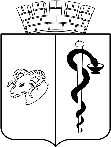 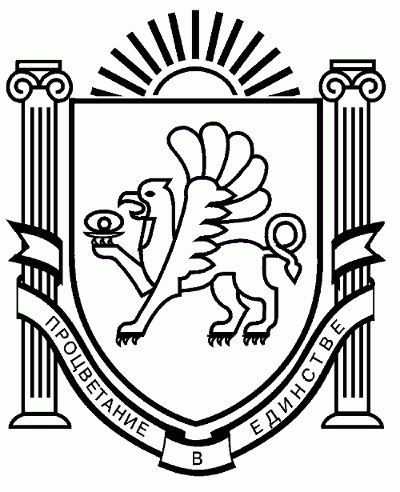 РЕСПУБЛИКИ КРЫМПОСТАНОВЛЕНИЕ         ___________ 									  № _________ЕВПАТОРИЯОб утверждении административногорегламента предоставления муниципальной услуги«Выдача градостроительного плана земельного участка» на территории муниципального    образования городской округ Евпатория Республики Крым      В соответствии со статьей 57.3 Градостроительного кодекса Российской Федерацией, Федеральным законом от 06.10.2003 №131-ФЗ «Об общих принципах организации местного самоуправления в Российской Федерации», Федеральным законом от 27.07.2010 № 210-ФЗ «Об организации предоставления государственных и муниципальных услуг», Законом Республики Крым  от 21.08.2014 № 54-ЗРК «Об основах местного самоуправления в Республике Крым»,  в целях повышения качества оказания муниципальной услуги, определения сроков и последовательности осуществления административных процедур, руководствуясь Уставом муниципального образования городской округ Евпатория Республики Крым, администрация города Евпатории Республики Крым   п о с т а н о в л я е т:  Утвердить административный регламент предоставления муниципальной услуги «Выдача градостроительного плана земельного участка» на территории муниципального образования городской округ Евпатория Республики Крым. Прилагается. Признать утратившими силу:- постановление администрации города Евпатории Республики Крым              от 07.06.2022 № 1163-п «Об утверждении административного регламента предоставления муниципальной услуги «Предоставление градостроительного плана земельного участка»;- постановление администрации города Евпатории Республики Крым              от 29.09.2022 № 2220-п «О внесении изменений в административный регламент муниципальной услуги «Предоставление градостроительного плана земельного участка», утвержденный постановлением администрации города Евпатории Республики Крым от 07.06.2022 №1163-п.  3.  Настоящее постановление вступает в силу со дня обнародования на официальном портале Правительства Республики Крым – http://rk.gov.ru в разделе: «Муниципальные образования», подраздел – «Евпатория», а также на официальном сайте муниципального образования городской округ Евпатория Республики Крым - http://my-evp.ru в разделе «Документы», подраздел «Документы администрации»  в информационно - телекоммуникационной сети общего пользования и подлежит опубликованию информационного сообщения о нём в печатных средствах массовой информации, учрежденных органом местного самоуправления городского округа Евпатория.    4.   Контроль за исполнением настоящего постановления  возложить на заместителя главы администрации города Евпатории Республики Крым, курирующего отдел архитектуры и градостроительства администрации города Евпатории Республики Крым.Глава администрации города Евпатории Республики Крым                                             Е.М. ДемидоваУТВЕРЖДЕНпостановлением администрации города Евпатории Республики Крым от_________   №_______Административный регламентпредоставления муниципальной услуги
«Выдача градостроительного плана земельного участка» на территории муниципального образования городской округ Евпатория Республики КрымI. Общие положения1. Предмет регулирования административного регламента1.1. Административный регламент предоставления муниципальной услуги «Выдача градостроительного плана земельного участка» (далее - административный регламент, муниципальная услуга) разработан в целях повышения качества и доступности предоставления муниципальной услуги, определяет стандарт, сроки и последовательность действий (административных процедур) при осуществлении полномочий по предоставлению градостроительного плана земельного участка в муниципальном образовании городской округ Евпатория Республики Крым.1.2. Настоящий административный регламент регулирует отношения, возникающие при оказании следующих подуслуг:- Выдача градостроительного плана земельного участка;Градостроительный план земельного участка (далее - ГПЗУ) выдается правообладателю земельного участка для подготовки проектной документации и получения разрешения на строительство объектов капитального строительства. Для строительства индивидуального жилого или садового дома оформлять его не требуется.ГПЗУ отражает установленные границы и ограничения использования земельного участка, параметры разрешенного строительства, технические условия подключения объектов строительства к инженерным сетям и действует 3 года со дня выдачи. Порядок предоставления услуги регулируется статьей 57.3 Градостроительного кодекса Российской Федерации (далее – Гк РФ).- Исправление технической ошибки в ГПЗУ;Под технической ошибкой понимается опечатка, описка в ГПЗУ.- Получение дубликата ГПЗУ.2. Круг заявителей при предоставлении муниципальной услуги3.1. Порядок получения информации по вопросам предоставления муниципальной услуги и услуг, которые являются необходимыми и обязательными для предоставления муниципальной услуги:- непосредственно при личном приеме заявителя в отдел архитектуры и градостроительства администрации города Евпатории Республики Крым (далее - уполномоченный орган); - по справочным телефонным номерам уполномоченного органа, многофункциональных центров предоставления государственных и муниципальных услуг Республики Крым (далее - МФЦ); - письменно, в том числе посредством электронной почты, факсимильной связи;- посредством размещения в открытой и доступной форме информации: - в федеральной государственной информационной системе «Единый портал государственных и муниципальных услуг (функций)» (https://www.gosuslugi.ru) (далее – ЕПГУ, Единый портал);- в государственной информационной системе «Портал государственных и муниципальных услуг Республики Крым» (https://gosuslugi82.ru) (далее – РПГУ, региональный портал);- на официальном сайте уполномоченного органа и Государственного бюджетного учреждения Республики Крым «Многофункциональный центр предоставления государственных и муниципальных услуг» (далее - ГБУ РК «МФЦ»); - посредством размещения информации на информационных стендах уполномоченного органа. 3.2. Информирование осуществляется по вопросам, касающимся: - способов подачи заявления;- адреса уполномоченного органа, обращение в который необходимо для предоставления муниципальной услуги; - справочной информации о работе уполномоченного органа (структурных подразделений уполномоченного органа);- документов, необходимых для предоставления муниципальной услуги;- порядка и сроков предоставления муниципальной услуги;- порядка получения сведений о ходе рассмотрения заявления и о результатах предоставления муниципальной услуги;- порядка досудебного (внесудебного) обжалования действий (бездействия) должностных лиц, и принимаемых ими решений при предоставлении муниципальной услуги. Получение информации по вопросам предоставления муниципальной услуги и услуг, которые являются необходимыми и обязательными для предоставления муниципальной услуги осуществляется бесплатно.3.3. При устном обращении Заявителя (лично или по телефону) должностное лицо уполномоченного органа, осуществляющий консультирование, подробно и в вежливой (корректной) форме информирует обратившихся по интересующим вопросам.Ответ на телефонный звонок должен начинаться с информации о наименовании органа, в который позвонил Заявитель, фамилии, имени, отчества (последнее – при наличии) и должности специалиста, принявшего телефонный звонок.Если должностное лицо уполномоченного органа не может самостоятельно дать ответ, телефонный звонок должен быть переадресован (переведен) на другое должностное лицо или же обратившемуся лицу должен быть сообщен телефонный номер, по которому можно будет получить необходимую информацию.Если подготовка ответа требует продолжительного времени, он предлагает Заявителю один из следующих вариантов дальнейших действий:изложить обращение в письменной форме;назначить другое время для консультаций.Должностное лицо уполномоченного органа не вправе осуществлять информирование, выходящее за рамки стандартных 	процедур и условий предоставления муниципальной услуги, и влияющее прямо или косвенно на принимаемое решение.Продолжительность информирования по телефону не должна превышать 10 минут.Информирование осуществляется в соответствии с графиком 	приема граждан.3.4. По письменному обращению должностное лицо уполномоченного органа, ответственный за предоставление 	муниципальной услуги, подробно в письменной форме разъясняет гражданину сведения по вопросам, указанным в пункте 3.2. настоящего административного регламента в порядке, установленном Федеральным законом от 02.05.2006   № 59-ФЗ «О порядке рассмотрения обращений граждан Российской Федерации» (далее – Федеральный закон № 59-ФЗ).3.5. На ЕПГУ, РПГУ и официальном сайте уполномоченного органа и ГБУ РК «МФЦ» размещается следующая информация:- исчерпывающий перечень документов, необходимых для предоставления муниципальной услуги, требования к оформлению указанных документов, а также перечень документов, которые заявитель вправе предоставить по собственной инициативе;- круг заявителей;- срок предоставления муниципальной услуги;- результаты предоставления муниципальной услуги, порядок представления документа, являющегося результатом предоставления муниципальной услуги;- размер государственной пошлины, взимаемой за предоставление муниципальной услуги;- исчерпывающий перечень оснований для приостановления или отказа в предоставлении муниципальной услуги;- о праве заявителя на досудебное (внесудебное) обжалование действий (бездействия) и решений, принятых (осуществляемых) в ходе предоставления муниципальной услуги;- формы заявлений (уведомлений, сообщений), используемые при предоставлении муниципальной услуги.Информация на ЕПГУ, РПГУ о порядке и сроках предоставления муниципальной услуги на основании сведений, содержащихся в федеральной государственной информационной системе «Федеральный реестр государственных и муниципальных услуг (функций)», предоставляется заявителю бесплатно.Доступ к информации о сроках и порядке предоставления услуги осуществляется без выполнения заявителем каких – либо требований, в т.ч. без использования программного обеспечения, установка которого на технические средства заявителя требует заключения лицензионного или иного соглашения с правообладателем программного обеспечения, предусматривающего взимание платы, регистрацию или авторизацию заявителя или предоставление им персональных данных.3.6. На информационных стендах уполномоченного органа, в местах предоставления муниципальной услуги, размещается следующая информация:- исчерпывающая информация о порядке предоставления муниципальной услуги;- номера кабинетов, в которых предоставляется муниципальная услуга; фамилии, имена, отчества (последнее - при наличии) и должности соответствующих должностных лиц, режим приема ими заявителей, справочные телефоны структурных подразделений Уполномоченного органа, ответственных за предоставление муниципальной услуги, в том числе номер телефона-автоинформатора (при наличии);- адрес официального сайта, а также электронной почты и (или) формы обратной связи уполномоченного органа в сети «Интернет»;- исчерпывающий перечень документов, необходимых в соответствии с нормативными правовыми актами для предоставления муниципальной услуги;- формы заявлений;- перечень оснований для отказа в предоставлении муниципальной услуги;- порядок обжалования решений, действий или бездействия должностных лиц, предоставляющих муниципальную услугу.В залах ожидания уполномоченного органа размещаются нормативные правовые акты, регулирующие порядок предоставления муниципальной услуги, в том числе административный регламент, которые по требованию заявителя предоставляются ему для ознакомления.3.6.1. Сектор информирования и ожидания МФЦ включает в себя:3.6.1.1.Информационные стенды или иные источники информирования, содержащие актуальную и исчерпывающую информацию, необходимую для получения государственных и муниципальных услуг, в том числе:- перечень государственных и муниципальных услуг, предоставление которых организовано в МФЦ;- сроки предоставления государственных и муниципальных услуг;- информацию о дополнительных (сопутствующих) услугах, а также об услугах, необходимых и обязательных для предоставления государственных и муниципальных услуг, размерах и порядке их оплаты;- порядок обжалования действий (бездействия), а также решений органов, предоставляющих государственные услуги, и органов, предоставляющих муниципальные услуги, государственных и муниципальных служащих, МФЦ, работников МФЦ;- информацию о предусмотренной законодательством Российской Федерации ответственности должностных лиц органов, предоставляющих государственные услуги, должностных лиц органов, предоставляющих муниципальные услуги, работников МФЦ, работников привлекаемых организаций за нарушение порядка предоставления государственных и муниципальных услуг;- информацию о порядке возмещения вреда, причиненного заявителю в результате ненадлежащего исполнения либо неисполнения МФЦ или его работниками, а также привлекаемыми организациями или их работниками обязанностей, предусмотренных законодательством Российской Федерации;- режим работы и адреса иных МФЦ и привлекаемых организаций, находящихся на территории Республики Крым;- иную информацию, необходимую для получения государственной и муниципальной услуги;3.6.1.2. Не менее одного окна (иного специально оборудованного рабочего места), предназначенного для информирования заявителей о порядке предоставления государственных и муниципальных услуг, о ходе рассмотрения запросов о предоставлении государственных и муниципальных услуг, а также для предоставления иной информации, в том числе указанной в подпункте 1 настоящего пункта.3.6.1.3.Программно-аппаратный комплекс, обеспечивающий доступ заявителей к ЕПГУ, РПГУ, а также к информации о государственных и муниципальных услугах, предоставляемых в МФЦ.3.6.1.4. Стулья, кресельные секции, скамьи (банкетки) и столы (стойки) для оформления документов с размещением на них форм (бланков) документов, необходимых для получения государственных и муниципальных услуг.3.6.1.5.Электронную систему управления очередью.   3.7. Сведения о ходе предоставления муниципальной услуги заявитель вправе получить при личном, письменном обращении в уполномоченный орган, предоставляющий услугу, а также посредством телефонной связи. Кроме того, сведения о ходе предоставления муниципальной услуги заявитель вправе получить посредством ЕПГУ (для заявлений, поданных посредством ЕПГУ), РПГУ (для заявлений, поданных посредством РПГУ) электронной почты уполномоченного органа.3.8. Справочная информация подлежит обязательному размещению на ЕПГУ, РПГУ, официальном сайте уполномоченного органа, предоставляющего муниципальную услугу, и является доступной для заявителя. Уполномоченный орган, предоставляющий муниципальную услугу, обеспечивает размещение и актуализацию справочной информации в электронном виде посредством ЕПГУ, РПГУ, официального сайта уполномоченного органа. II. Стандарт предоставления муниципальной услуги4. Наименование муниципальной услуги4.1. Выдача градостроительного плана земельного участка.5. Наименование органа, предоставляющего муниципальную услугу5.1. Муниципальную услугу предоставляет администрация города Евпатории Республики Крым;Структурное подразделение уполномоченного органа предоставляющего муниципальную услугу отдел архитектуры и градостроительства администрации города Евпатории Республики Крым (далее – отдел) при участии муниципального казенного учреждения «Управление территориального планирования и градостроительной деятельности» (далее – МКУ).При предоставлении муниципальной услуги уполномоченный орган взаимодействует с:- Федеральной службой государственной регистрации, кадастра и картографии Российской Федерации (далее - Росреестр)/Государственным комитетом по государственной регистрации и кадастру Республики Крым;- Ресурсоснабжающие организации;- структурные подразделения администрации города Евпатории Республики Крым, Министерство строительства Республики Крым и Министерство культуры Республики Крым;- Министерством внутренних дел Российской Федерации/ Министерством внутренних дел Российской Федерации по Республике Крым;- Федеральной нотариальной палатой (далее - ФНП)/ Нотариальной палатой Республики Крым;- Управлением Федеральной налоговой службы (далее - ФНС)/ Управлением Федеральной налоговой службы по Республике Крым.5.1.1. Муниципальная услуга может предоставляться в МФЦ в части:- приема, регистрации и передачи в уполномоченный орган заявления и документов, необходимых для предоставления муниципальной услуги;- информирования о порядке предоставления муниципальной услуги, о ходе выполнения запроса о предоставлении муниципальной услуги;- выдачи результата предоставления муниципальной услуги.5.2. Запрещено требовать от заявителя осуществления действий, в том числе согласований, необходимых для получения муниципальной услуги и связанных с обращением в иные государственные органы и организации, за исключением получения услуг и получения документов и информации, предоставляемых в результате предоставления таких услуг, включенных в перечни, указанные в части первой статьи 9 Федерального закона от 27 июля 2010 года № 210-ФЗ «Об организации предоставления государственных и муниципальных услуг» (далее – Федеральный закон №210-ФЗ).6. Описание результата предоставления муниципальной услуги6.1. Результатом предоставления муниципальной услуги является:- выдача ГПЗУ;В ГПЗУ содержится информация согласно части 3 статьи 57.3. Гк РФ. Форма и порядок заполнения ГПЗУ утверждены приказом Минстроя России от 25.04.2017                           № 741/пр «Об утверждении формы градостроительного плана земельного участка и порядка ее заполнения».-выдача исправленного ГПЗУ;- выдача дубликата ГПЗУ;- отказ в выдаче ГПЗУ;-отказ в выдаче исправленного ГПЗУ;- отказ в выдаче дубликата ГПЗУ.Результат услуги, подписанный усиленной квалифицированной электронной подписью (далее – УКЭП), направляется в Личный кабинет заявителя на ЕПГУ/РПГУ; Ведется электронный реестр принятых решений.6.2. Для получения результата предоставления муниципальной услуги на бумажном носителе Заявитель имеет право обратиться непосредственно в уполномоченный орган или МФЦ.7. Срок предоставления муниципальной услуги7.1. Срок предоставления услуги в случае обращения заявителя за получением ГПЗУ составляет не более 14 рабочих дней. Срок предоставления услуги в случае обращения заявителя за исправлением технической ошибки в ГПЗУ и получением дубликата ГПЗУ составляет не более 2 рабочих дней.7.1.1. В случае направления запроса посредством МФЦ срок предоставления услуги исчисляется со дня поступления (регистрации) документов в уполномоченном органе.7.2. Срок предоставления услуги, указанный в абзаце 2 пункта 7.1. настоящего административного регламента рассчитан исходя из того, что в случае технической возможности межведомственное взаимодействие будет осуществляться в режиме реального времени. В обратном случае срок межведомственного взаимодействия составляет 48 часов (Постановление Правительства Российской Федерации от 23.06.2021 № 963 «Об утверждении Правил межведомственного информационного взаимодействия при предоставлении государственных и муниципальных услуг, в том числе рекомендуемых правил организации межведомственного информационного взаимодействия между исполнительными органами государственной власти субъектов Российской Федерации и (или) органами местного самоуправления, и признании утратившими силу некоторых актов Правительства Российской Федерации и отдельных положений некоторых актов Правительства Российской Федерации» (далее – Правила межведомственного взаимодействия)).7.3. Срок направления результата предоставления муниципальной услуги в электронном виде осуществляется в день принятия решения (в режиме реального времени). Выдача (направление) результата предоставления муниципальной услуги заявителю на бумажном носителе производится в течение 2 рабочих дней (в общий срок предоставления услуги не включается).8. Перечень нормативных правовых актов, регулирующих отношения, возникающие в связи с предоставлением муниципальной услуги8.1. Перечень нормативных правовых актов, регулирующих предоставление муниципальной услуги размещен на ЕПГУ, РПГУ и официальном сайте уполномоченного органа.9. Исчерпывающий перечень документов, необходимых в соответствии с нормативными правовыми актами для предоставления муниципальной услуги и услуг, которые являются необходимыми и обязательными для предоставления муниципальной услуги, подлежащих предоставлению заявителем, в том числе в электронной форме9.1. Перечень документов, обязательных к предоставлению заявителем самостоятельно, для получения услуги: 9.1.1. Заявление о предоставлении муниципальной услуги по форме согласно Приложениям № 1 - 3 к настоящему административному регламенту (в зависимости от цели обращения).В случае направления заявления посредством ЕПГУ/РПГУ формирование заявления осуществляется посредством заполнения интерактивной формы на ЕПГУ/РПГУ без необходимости дополнительной подачи заявления в какой-либо иной форме. При авторизации посредством подтвержденной учетной записи в Единой системе идентификации и аутентификации (далее – ЕСИА) запрос считается подписанным простой электронной подписью Заявителя, представителя Заявителя, уполномоченного на подписание заявления.В случае подачи в электронном виде, в заявлении также указывается один из следующих способов направления результата предоставления муниципальной услуги: - в форме электронного документа в личном кабинете на ЕПГУ/РПГУ;- на бумажном носителе в виде распечатанного экземпляра электронного документа в уполномоченном органе, МФЦ.9.1.2. Документ, удостоверяющий личность Заявителя или представителя Заявителя (предоставляется в случае личного обращения в уполномоченный орган). В случае направления заявления посредством ЕПГУ/РПГУ сведения из документа, удостоверяющего личность Заявителя, представителя формируются при подтверждении учетной записи ЕСИА из состава соответствующих данных указанной учетной записи и могут быть проверены путем направления запроса с использованием СМЭВ. 9.1.3.  Документ, подтверждающий полномочия представителя Заявителя действовать от имени Заявителя (в случае обращения за предоставлением услуги представителя Заявителя) составленная в соответствии с законодательством Российской Федерации. В случае, если заявление подается через представителя заявителя посредством ЕПГУ/РПГУ, и доверенность представителя заявителя изготовлена в электронной форме, такая доверенность должна быть подписана электронной подписью, требования к которой устанавливаются законодательством Российской Федерации, регулирующим отношения в области использования электронных подписей. Удостоверенная, совершенная или выданная нотариусом доверенность представителя заявителя в электронной форме должна соответствовать требованиям статьи 44.2 Основ законодательства Российской Федерации о нотариате от 11 февраля 1993 года № 4462-1.Указанный документ, выданный организацией, удостоверяется усиленной квалифицированной электронной подписью правомочного должностного лица организации, а документ, выданный физическим лицом, - усиленной квалифицированной электронной подписью нотариуса с приложением файла открепленной усиленной квалифицированной электронной подписи в формате sig3.В целевом состоянии сведения о содержании доверенности получаются ведомством в порядке межведомственного взаимодействия из Единой информационной системы нотариата (далее – ЕИСН). (При условии реализации указанного механизма, а также при условии реализации функциональности ЕПГУ/РПГУ, позволяющей синхронизировать личные кабинеты пользователей для целей выдачи доверенностей).9.1.4. Правоустанавливающие и (или) право удостоверяющие документы на земельный участок (в случае, если права не зарегистрированы в Едином государственном реестре недвижимости, при обращении через ЕПГУ/РПГУ прикрепляется скан-образ правоустанавливающих документов на земельный участок).9.2. Заявитель или его представитель представляет в уполномоченный орган документы, указанные в пункте 9.1. настоящего административного регламента, одним из следующих способов по выбору заявителя: - в электронной форме посредством ЕПГУ/РПГУ. В случае направления заявления и прилагаемых к нему документов указанным способом заявитель (представитель заявителя), прошедший процедуры регистрации, идентификации и аутентификации с использованием ЕСИА, заполняет форму указанного заявления с использованием интерактивной формы в электронном виде. Требования к документам, направляемым посредством ЕПГУ - файл (скан-копия) с расширением PDF, JPG, JPEG, PNG, BMP, TIFF, ZIP, RAR, SIG. Максимально допустимый размер файла - 50 Мб.Требования к документам, направляемым посредством РПГУ - файл (скан-копия) с расширением PDF, JPG, JPEG, PNG, BMP, TIFF, ZIP, RAR, SIG. Максимально допустимый размер файла - 5 Мб.- на бумажном носителе посредством личного обращения в уполномоченный орган, МФЦ.9.3. Формы документов для заполнения могут быть получены заявителем при личном обращении в Уполномоченный орган, МФЦ в электронной форме на официальном веб-сайте уполномоченного органа, ГБУ РК «МФЦ», РПГУ.10. Исчерпывающий перечень документов, необходимых в соответствии с нормативными правовыми актами для предоставления муниципальной услуги, которые находятся в распоряжении государственных органов, органов местного самоуправления и иных органов, участвующих в предоставлении муниципальной услуги, и которые заявитель вправе представить, в том числе в электронной форме10.1. При наличии доступа у уполномоченного органа, после проведения технических мероприятий, для предоставления муниципальной услуги, уполномоченным органом запрашиваются в порядке межведомственного информационного взаимодействия (в том числе с использованием единой СМЭВ и подключаемых к ней региональных СМЭВ) в органах и организациях, в распоряжении которых находятся указанные документы и которые заявитель вправе представить по собственной инициативе следующие документы и сведения: 10.1.1. Исключительно для подуслуги по выдаче ГПЗУ:1. Росреестр (оператор системы ФГИС ЕГРН)/Государственным комитетом по государственной регистрации и кадастру Республики Крым:1.1. Правоустанавливающие документы на земельный участок, объект капитального строительства (выписка из ЕГРН), либо уведомление об отсутствии в ЕГРН запрашиваемых сведений;2. Ресурсоснабжающие организации:2.1. Запрос информации о возможности подключения (технологического присоединения) объектов капитального строительства к сетям инженерно-технического обеспечения (за исключением сетей электроснабжения) (информация о возможности подключения (технологического присоединения) объектов капитального строительства к сетям инженерно-технического обеспечения (за исключением сетей электроснабжения), срок, в течение которого правообладатель земельного участка может обратиться к правообладателю сети инженерно-технического обеспечения в целях заключения договора о подключении (технологическом присоединении), предусматривающего предоставление ему нагрузки в пределах максимальной нагрузки в возможных точках подключения (технологического присоединения) к сетям инженерно-технического обеспечения, указанной в информации о возможности подключения (технологического присоединения) объектов капитального строительства к сетям инженерно-технического обеспечения, сведения об организации, представившей данную информацию).3. Министерство строительства Республики Крым и Министерство культуры Республики Крым (информационные системы органов власти Республики Крым и ГИСОГД):3.1. Сведения о наличии или отсутствии утвержденного проекта планировки земельного участка (кадастровый номер земельного участка/местоположение земельного участка, наличие или отсутствие утвержденного проекта планировки, при наличии утвержденного проекта планировки указываются реквизиты документа об утверждении проекта планировки. Проект планировки в графической и текстовой версии: чертеж или чертежи планировки территории, на которых отображаются: красные линии, границы существующих и планируемых элементов планировочной структуры, границы зон планируемого размещения объектов капитального строительства; положение о характеристиках планируемого развития территории, о характеристиках объектов капитального строительства жилого, производственного, общественно-делового и иного назначения и необходимых для функционирования таких объектов и обеспечения жизнедеятельности граждан объектов коммунальной, транспортной, социальной инфраструктур, в том числе объектов, включенных в программы комплексного развития систем коммунальной инфраструктуры, программы комплексного развития транспортной инфраструктуры, программы комплексного развития социальной инфраструктуры и необходимых для развития территории в границах элемента планировочной структуры; положение об очередности планируемого развития территории, содержащее этапы проектирования, строительства, реконструкции объектов капитального строительства жилого, производственного, общественно-делового и иного назначения и этапы строительства, реконструкции необходимых для функционирования таких объектов и обеспечения жизнедеятельности граждан объектов коммунальной, транспортной, социальной инфраструктур, в том числе объектов, включенных в программы комплексного развития систем коммунальной инфраструктуры, программы комплексного развития транспортной инфраструктуры, программы комплексного развития социальной инфраструктуры);3.2. Схема расположения земельного участка на кадастровом плане территории (в случае, установленном частью 1.1 статьи 57.3 Гк РФ);3.3. Договор о комплексном развитии территории;3.4. Проект межевания территории;3.5. Информация об ограничениях использования земельного участка, в том числе если земельный участок полностью или частично расположен в границах зон с особыми условиями использования территорий;3.6. Информация о границах зон с особыми условиями использования территорий, в том числе если земельный участок полностью или частично расположен в границах таких зон;3.7. Сведения о наличии или отсутствии в границах земельного участка объектов культурного наследия, о границах территорий таких объектов;Атрибутивный состав: информация о наличии или отсутствии в границах земельного участка объектов культурного наследия, о границах территорий таких объектов;3.8. Информация о требованиях к назначению, параметрам и размещению объекта капитального строительства на земельном участке, в отношении земельного участка, на который действие градостроительного регламента не распространяется или для которого градостроительный регламент не устанавливается (информация о требованиях к назначению, параметрам и размещению объекта капитального строительства на земельном участке, в отношении земельного участка, на который действие градостроительного регламента не распространяется или для которого градостроительный регламент не устанавливается; сведения об организации, представившей данную информацию);3.9. Информация о предельных параметрах разрешенного строительства, реконструкции объекта капитального строительства, установленных положением об особо охраняемых природных территориях, в случае выдачи градостроительного плана земельного участка в отношении земельного участка, расположенного в границах особо охраняемой природной территории (информация о требованиях к назначению, параметрам и размещению объекта капитального строительства на земельном участке, в отношении земельного участка, на который действие градостроительного регламента не распространяется или для которого градостроительный регламент не устанавливается; сведения об организации, представившей данную информацию);4. ФНС (оператор системы ЕГРЮЛ/ЕГРИП)/ Управлением Федеральной налоговой службы по Республике Крым:4.1. Сведения о статусе юридического лица и о физическом лице, зарегистрированном в качестве индивидуального предпринимателя; 10.1.2. Общие данные для всех целей подуслуг:1. Министерство внутренних дел Российской Федерации (ГИС «Мир»/Витрина данных МВД России)/ Министерством внутренних дел Российской Федерации по Республике Крым:1.1. Проверка действительности паспорта гражданина РФ2. ФНП (Единая информационная система нотариата - ЕИСН)/ Нотариальной палатой Республики Крым:2.1. Подтверждение нотариального удостоверенного документа. 10.2. Заявитель вправе, по собственной инициативе предоставить документы, предусмотренные пунктом 10.1 административного регламента. Непредставление вышеуказанных документов не является причиной для отказа в предоставлении муниципальной услуги.11. Указание на запрет требовать от заявителя11.1. Орган, предоставляющий муниципальную услугу не вправе:- отказывать в приеме запроса и иных документов, необходимых для предоставления муниципальной услуги, в случае, если запрос и документы, необходимые для предоставления муниципальной услуги, поданы в соответствии с информацией о сроках и порядке предоставления муниципальной услуги, опубликованной на ЕПГУ, РПГУ, на официальном сайте уполномоченного органа, предоставляющего муниципальную услугу, организаций, участвующих в предоставлении муниципальной услуги;- отказывать в предоставлении муниципальной услуги в случае, если запрос и документы, необходимые для предоставления муниципальной услуги, поданы в соответствии с информацией о сроках и порядке предоставления муниципальной услуги, опубликованной на ЕПГУ, РПГУ, на официальном сайте уполномоченного органа, предоставляющего муниципальную услугу, организаций, участвующих в предоставлении муниципальной услуги;- требовать от заявителя совершения иных действий, кроме прохождения идентификации и аутентификации в соответствии с нормативными правовыми актами Российской Федерации, указания цели приема, а также предоставления сведений, необходимых для расчета длительности временного интервала, который необходимо забронировать для приема;- требовать представления документов и информации или осуществления действий, представление или осуществление которых не предусмотрено нормативными правовыми актами, регулирующими отношения, возникающие в связи с предоставлением муниципальных услуг;- требовать представления документов и информации, которые в соответствии с нормативными правовыми актами Российской Федерации и Республики Крым, муниципальными правовыми актами находятся в распоряжении уполномоченного органа, предоставляющего муниципальную услугу, иных государственных органов, органов местного самоуправления и (или) подведомственных организаций, участвующих в предоставлении государственных или муниципальных услуг, за исключением документов, указанных в части 6 статьи 7 Федерального закона № 210-ФЗ;- требовать от заявителя предоставления документов, подтверждающих внесение заявителем платы за предоставление муниципальной услуги;- требовать от заявителя осуществления действий, в том числе согласований, необходимых для получения муниципальной услуги и связанных с обращением в иные государственные органы, органы местного самоуправления, организации, за исключением получения услуг и получения документов и информации, предоставляемых в результате предоставления таких услуг, включенных в перечни, указанные в части 1 статьи 9 Федерального закона № 210-ФЗ;- требовать от заявителя представления документов и информации, отсутствие и (или) недостоверность которых не указывались при первоначальном отказе в приеме документов, необходимых для предоставления муниципальной услуги, либо в предоставлении муниципальной услуги, за исключением случаев, предусмотренных подпунктами «а» - «г» пункта 4 части 1 статьи 7 Федерального закона № 210-ФЗ;- требовать от заявителя предоставления на бумажном носителе документов и информации, электронные образы которых ранее были заверены в соответствии с пунктом 7.2 части 1 статьи 16 Федерального закона № 210-ФЗ за исключением случаев, если нанесение отметок на такие документы либо их изъятие является необходимым условием предоставления государственной услуги, и иных случаев, установленных федеральными законами;12. Исчерпывающий перечень оснований для отказа в приеме документов, необходимых для предоставления муниципальной услуги12.1. Основания для отказа в приеме документов, необходимых для предоставления услуги, в случае обращения за выдачей ГПЗУ:12.1.1. Представленные на бумажном носителе документы содержат подчистки и исправления текста, не заверенные в порядке, установленном законодательством Российской Федерации.12.1.2. Заявление о предоставлении услуги подано в орган государственной власти, орган местного самоуправления, в полномочия которых не входит предоставление услуги; 12.1.3. Представленные документы утратили силу на момент обращения за услугой (документ, удостоверяющий личность, документ, удостоверяющий полномочия представителя заявителя, в случае обращения за предоставлением услуги указанным лицом).12.1.4. Неполное/некорректное заполнение полей в форме заявления, в том числе в интерактивной форме заявления.12.1.5. Представление неполного комплекта обязательных документов;12.1.6. Несоблюдение установленных статьей 11 Федерального закона от 06.04.2011 № 63-ФЗ «Об электронной подписи условий признания действительности усиленной квалифицированной электронной подписи».12.1.7. Личность заявителя не установлена/ идентификация личности не осуществлена.12.1.8. Сведения во вложениях не поддаются прочтению.12.2. Основания для отказа в приеме документов, необходимых для предоставления услуги, в случае обращения за получением дубликата и исправлением технической ошибки в ГПЗУ установлены подпунктами 12.1.1. – 12.1.7. пункта 12.1. настоящего административного регламента.12.3. Основанием для отказа в приеме документов заявителя работником МФЦ является отсутствие либо отказ в предоставлении заявителем оригинала документа, удостоверяющего личность заявителя, представителя заявителя, а также предоставление недействительного документа, удостоверяющего личность заявителя.13. Исчерпывающий перечень оснований для приостановления или отказа в предоставлении муниципальной услуги13.1. Основания для приостановления предоставления муниципальной услуги отсутствуют.13.2. Основаниями для отказа в предоставлении муниципальной услуги, в случае обращения за выдачей ГПЗУ, являются:13.2.1. Отсутствие сведений о земельном участке, его местоположении и границах земельного участка в ЕГРН (за исключением случая, определенного частью 1.1 статьи 57.3 Гк РФ).13.2.2. Заявитель, обратившийся в ведомство за предоставлением услуги, не является правообладателем земельного участка (за исключением случая, определенного частью 1.1 статьи 57.3 Гк РФ).13.2.3. Отсутствие утвержденной в установленном порядке документации по планировке территории в случае, если в соответствии с Гк РФ размещение объекта капитального строительства не допускается при отсутствии документации по планировке территории.13.2.4. Земельный участок не предназначен для строительства и реконструкции объектов капитального строительства, в соответствии со сведениями о его разрешенном использовании в ЕГРН, а также в соответствии с картой градостроительного зонирования и градостроительными регламентами правил землепользования и застройки.13.2.5. Обращение заявителя за предоставлением услуги, не относящейся к компетенции ведомства.13.3. Основаниями для отказа в предоставлении муниципальной услуги, в случае обращения за получением дубликата ГПЗУ, являются:13.3.1. Отсутствие сведений о ранее выданном ГПЗУ.13.4. Основаниями для отказа в предоставлении муниципальной услуги, в случае обращения за исправлением технической ошибки в ГПЗУ, являются:13.4.1. Отсутствие факта допущения технической ошибки при подготовке и выдаче ГПЗУ.13.4.2. Отсутствие сведений о ранее выданном ГПЗУ.13.5. Заявитель (представитель Заявителя) вправе отказаться от получения муниципальной услуги на основании личного письменного заявления, написанного в свободной форме направив почтовым отправлением (с уведомлением) или обратившись в уполномоченный орган.Отказ в предоставлении муниципальной услуги не препятствует повторному обращению за предоставлением муниципальной услуги.14. Перечень услуг, которые являются необходимыми и обязательными для предоставления муниципальной услуги14.1. Услуги, которые являются необходимыми и обязательными для предоставления муниципальной услуги отсутствуют.15. Порядок, размер и основания взимания государственной пошлины или иной платы, взимаемой за предоставление муниципальной услуги15.1. предоставление услуги осуществляется без взимания платы.16. Порядок, размер и основания взимания платы за предоставление услуг, которые являются необходимыми и обязательными для предоставления муниципальной услуги16.1. Плата за предоставление услуг, которые являются необходимыми и обязательными для предоставления муниципальной услуги отсутствует.17. Максимальный срок ожидания заявителя в очереди при подаче запроса о предоставлении муниципальной услуги и при получении результата предоставления муниципальной услуги17.1. Время ожидания заявителя в очереди при подаче запроса о предоставлении муниципальной услуги и при получении результата предоставления муниципальной услуги не должно превышать 15 минут.18. Срок и порядок регистрации запроса заявителя о предоставлении муниципальной услуги, в том числе в электронной форме18.1. Регистрация заявления, представленного в уполномоченный орган способами, указанными в пункте 9.2. настоящего административного регламента, осуществляется не позднее одного рабочего дня, следующего за днем его поступления. В случае направления заявления в электронной форме способом, указанным в пункта 9.2. настоящего административного регламента, вне рабочего времени уполномоченного органа либо в выходной, нерабочий праздничный день днем поступления заявления считается первый рабочий день, следующий за днем направления указанного заявления.19. Требования к помещениям, в которых предоставляется муниципальная услуга, к залу ожидания, местам для заполнения запросов о предоставлении муниципальной услуги, информационным стендам с образцами их заполнения и перечнем документов, необходимых для предоставления муниципальной услуги, в том числе к обеспечению доступности для инвалидов указанных объектов в соответствии с законодательством Российской Федерации о социальной защите инвалидов19.1. Местоположение административных зданий, в которых осуществляется прием заявлений и документов, необходимых для предоставления муниципальной услуги, а также выдача результатов предоставления муниципальной услуги, должно обеспечивать удобство для граждан с точки зрения пешеходной доступности от остановок общественного транспорта. В случае, если имеется возможность организации стоянки (парковки) возле здания (строения), в котором размещено помещение приема и выдачи документов, организовывается стоянка (парковка) для личного автомобильного транспорта заявителей. За пользование стоянкой (парковкой) с заявителей плата не взимается. Для парковки специальных автотранспортных средств инвалидов на стоянке (парковке) выделяется не менее 10% мест (но не менее одного места) для бесплатной парковки транспортных средств, управляемых инвалидами I, II групп, а также инвалидами III группы в порядке, установленном Правительством Российской Федерации, и транспортных средств, перевозящих таких инвалидов и (или) детей-инвалидов. В целях обеспечения беспрепятственного доступа заявителей, в том числе передвигающихся на инвалидных колясках, вход в здание и помещения, в которых предоставляется муниципальная услуга, оборудуются пандусами, поручнями, тактильными (контрастными) предупреждающими элементами, иными специальными приспособлениями, позволяющими обеспечить беспрепятственный доступ и передвижение инвалидов, в соответствии с законодательством Российской Федерации о социальной защите инвалидов. Центральный вход в здание отдела должен быть оборудован информационной табличкой (вывеской), содержащей информацию: наименование; местонахождение и юридический адрес; режим работы; график приема; номера телефонов для справок. Помещения, в которых предоставляется муниципальная услуга, должны соответствовать санитарно-эпидемиологическим правилам и нормативам. Помещения, в которых предоставляется муниципальная услуга, оснащаются: противопожарной системой и средствами пожаротушения; системой оповещения о возникновении чрезвычайной ситуации; средствами оказания первой медицинской помощи; туалетными комнатами для посетителей. Зал ожидания Заявителей оборудуется стульями, скамьями, количество которых определяется исходя из фактической нагрузки и возможностей для их размещения в помещении, а также информационными стендами. Тексты материалов, размещенных на информационном стенде, печатаются удобным для чтения шрифтом, без исправлений, с выделением наиболее важных мест полужирным шрифтом. Места для заполнения заявлений оборудуются стульями, столами (стойками), бланками заявлений, письменными принадлежностями. Места приема Заявителей оборудуются информационными табличками (вывесками) с указанием: номера кабинета и наименования отдела; фамилии, имени и отчества (последнее – при наличии), должности ответственного лица за прием документов; графика приема Заявителей. Рабочее место каждого ответственного лица за прием документов, должно быть оборудовано персональным компьютером с возможностью доступа к необходимым информационным базам данных, печатающим устройством (принтером) и копирующим устройством. Лицо, ответственное за прием документов, должно иметь настольную табличку с указанием фамилии, имени, отчества (последнее - при наличии) и должности. При предоставлении муниципальной услуги инвалидам обеспечиваются: возможность беспрепятственного доступа к объекту (зданию, помещению), в котором предоставляется муниципальная услуга; возможность самостоятельного передвижения по территории, на которой расположены здания и помещения, в которых предоставляется муниципальная услуга, а также входа в такие объекты и выхода из них, посадки в транспортное средство и высадки из него, в том числе с использование кресла- коляски; сопровождение инвалидов, имеющих стойкие расстройства функции зрения и самостоятельного передвижения, и оказание им помощи на объекте; надлежащее размещение оборудования и носителей информации, необходимых для обеспечения беспрепятственного доступа инвалидов зданиям и помещениям, в которых предоставляется муниципальная услуга, и к муниципальной услуге с учетом ограничений их жизнедеятельности; дублирование необходимой для инвалидов звуковой и зрительной информации, а также надписей, знаков и иной текстовой и графической информации знаками, выполненными рельефно-точечным шрифтом Брайля; допуск сурдопереводчика и тифлосурдопереводчика; допуск на объекты собаки-проводника при наличии документа, подтверждающего ее специальное обучение и выдаваемого по форме и в порядке, которые определяются федеральным органом исполнительной власти, осуществляющим функции по выработке и реализации государственной политики и нормативно-правовому регулированию в сфере социальной защиты населения; оказание работниками, предоставляющими услуги населению, помощи инвалидам в преодолении барьеров, мешающих получению ими услуг наравне с другими лицами. - оказание должностными лицами, предоставляющими услугу, помощи инвалидам в преодолении барьеров, мешающих получению ими услуг наравне с другими лицами;- выделение на всех парковках общего пользования, около объектов и мест отдыха, не менее 10 процентов мест (но не менее одного места) для бесплатной парковки транспортных средств, управляемых инвалидами I, II групп, и транспортных средств, перевозящих таких инвалидов и (или) детей-инвалидов. На граждан из числа инвалидов III группы распространяются нормы настоящей части в порядке, определяемом Правительством Российской Федерации. На указанных транспортных средствах должен быть установлен опознавательный знак «Инвалид» и информация об этих транспортных средствах должна быть внесена в федеральный реестр инвалидов.- надлежащее размещение оборудования и носителей информации, необходимых для обеспечения беспрепятственного доступа инвалидов к объектам и услугам с учетом ограничений их жизнедеятельности.В случаях, если существующие объекты невозможно полностью приспособить с учетом потребностей инвалидов, до их реконструкции или капитального ремонта, принимаются согласованные с одним из общественных объединений инвалидов, осуществляющих свою деятельность на территории поселения, муниципального района, городского округа, минимальные меры для обеспечения доступа инвалидов к месту предоставления муниципальной услуги либо, когда это возможно, обеспечить предоставление необходимых услуг по месту жительства инвалида или в дистанционном режиме.19.2. Должностные лица, работающие с инвалидами, проходят инструктирование или обучение по вопросам, связанным с обеспечением доступности для них объектов социальной, инженерной и транспортной инфраструктур и услуг.Должностные лица, предоставляющие муниципальную услугу, несут персональную ответственность за неоказание помощи инвалидам в преодолении барьеров, мешающих получению ими муниципальной услуги наравне с другими лицами.20. Показатели доступности и качества муниципальной услуги20.1. Показателями доступности предоставления муниципальной услуги являются: - при предоставлении муниципальной услуги (в случае личного обращения заявителя в уполномоченный орган) количество взаимодействий заявителя с должностными лицами уполномоченного органа, ответственными за предоставление муниципальной услуги, не более 2-х раз, продолжительность каждого обращения не превышает 15 минут. Обязательных очных визитов для предоставления услуги не предусмотрено. Не исключается возможность посещения уполномоченного органа, МФЦ для получения услуги.В случае обращения заявителя в уполномоченный орган посредством ЕПГУ/РПГУ при реализации возможности получения результата предоставления муниципальной услуги в электронном виде посредством ЕПГУ/РПГУ взаимодействие заявителя с должностными лицами уполномоченного органа не требуется. - для предоставления услуги по экстерриториальному принципу обеспечена возможность подачи Заявления в электронном виде (на всей территории Республики Крым) посредством ЕПГУ/РПГУ получение результата в личный кабинет заявителя, подписанного усиленной электронной подписью в машиночитаемой форме (при наличии возможности), а также по выбору заявителя при необходимости получение результата на материальном носителе в Уполномоченном органе или МФЦ;- возможность получения услуги в МФЦ. Возможность получения услуги в МФЦ посредством комплексного запроса отсутствует;В соответствии с постановлением Правительства Российской Федерации от 22.12.2012 № 1376 «Об утверждении Правил организации деятельности многофункциональных центров предоставления государственных и муниципальных услуг», в целях предоставления услуги в электронном виде, в МФЦ обеспечивается доступ к ЕПГУ, РПГУ для заявителя или его представителя посредством окон сектора пользовательского сопровождения.- возможность получения информации о ходе предоставления муниципальной услуги, в том числе с использованием информационно - коммуникационных технологий;Сведения о ходе рассмотрения заявления, направленного способом, указанным в пункте 9.2. настоящего административного регламента, доводятся до заявителя путем уведомления об изменении статуса заявления в личном кабинете заявителя на ЕПГУ/РПГУ. Сведения о ходе рассмотрения заявления, направленного способом, указанным в пункте 9.2. настоящего административного регламента, предоставляются заявителю на основании его устного (при личном обращении либо по телефону в уполномоченный орган) либо письменного запроса, составляемого в произвольной форме, без взимания платы. Письменный запрос может быть подан: - на бумажном носителе посредством личного обращения в уполномоченный орган, в том числе посредством почтового отправления с объявленной ценностью при его пересылке, описью вложения и уведомлением о вручении; - в электронной форме посредством электронной почты. На основании запроса сведения о ходе рассмотрения заявления доводятся до заявителя в устной форме (при личном обращении либо по телефону в уполномоченный орган) в день обращения заявителя либо в письменной форме, в том числе в электронном виде, если это предусмотрено указанным запросом, в течение 2 рабочих дней со дня поступления соответствующего запроса.- наличие полной и понятной информации о порядке, сроках и ходе предоставления муниципальной услуги в информационно - телекоммуникационных сетях общего пользования (в том числе в сети «Интернет»), средствах массовой информации; - возможность получения заявителем уведомлений о предоставлении муниципальной услуги с помощью ЕПГУ (в случае подачи заявления посредством ЕПГУ), РПГУ (в случае подачи заявления посредством РПГУ);20.2. Основными показателями качества предоставления муниципальной услуги являются: - своевременность предоставления муниципальной услуги в соответствии со стандартом ее предоставления, установленным настоящим административным регламентом; - минимально возможное количество взаимодействий гражданина с должностными лицами, участвующими в предоставлении муниципальной услуги.Качество предоставления муниципальной услуги характеризуется предоставлением муниципальной услуги в соответствии со стандартом предоставления муниципальной услуги, а также отсутствием: - обоснованных жалоб на действия (бездействие) сотрудников и их некорректное (невнимательное) отношение к заявителям; - нарушений установленных сроков в процессе предоставления муниципальной услуги; - заявлений об оспаривании решений, действий (бездействия) уполномоченного органа, его должностных лиц, принимаемых (совершенных) при предоставлении муниципальной услуги, по итогам рассмотрения которых вынесены решения об удовлетворении (частичном удовлетворении) требований заявителей;- безосновательных отказов в приеме заявлений о предоставлении муниципальной услуги от заявителей и в предоставлении муниципальной услуги;- очередей при приеме заявлений о предоставлении муниципальной услуги от заявителей и выдаче результатов предоставления муниципальной услуги;- некомпетентности специалистов. 21. Иные требования, в том числе учитывающие особенности предоставления муниципальной услуги по экстерриториальному принципу (в случае, если муниципальная услуга предоставляется по экстерриториальному принципу) и особенности предоставления муниципальной услуги в электронной форме21.1. Принцип экстерриториальности реализован посредством обеспечения возможности подачи Заявления в электронном виде (на всей территории Республики Крым) посредством ЕПГУ/РПГУ. Для авторизации заявителю необходимо пройти процедуры идентификации и аутентификации с использованием ЕСИА.21.2. Особенности предоставления муниципальной услуги в электронном виде.Обращение за получением муниципальной услуги может осуществляться с использованием электронных документов, подписанных электронной подписью в соответствии с требованиями Федерального закона «Об электронной подписи» от 06.04.2011 № 63-ФЗ и требованиями Федерального закона №210-ФЗ.21.3. В соответствии с пунктом 2(1) Правил определения видов электронной подписи, использование которых допускается при обращении за получением государственных и муниципальных услуг, утвержденных постановлением Правительства Российской Федерации от 25 июня 2012 г. № 634 «О видах электронной подписи, использование которых допускается при обращении за получением государственных и муниципальных услуг» заявитель - физическое лицо вправе использовать простую электронную подпись в случае, если идентификация и аутентификация заявителя - физического лица осуществляются с использованием единой системы идентификации и аутентификации, при условии, что при выдаче ключа простой электронной подписи личность физического лица установлена при личном приеме. 21.4. В соответствии с «Правилами определения видов электронной подписи, использование которых допускается при обращении за получением государственных и муниципальных услуг», утвержденными Постановлением Правительства Российской Федерации от 25.06.2012 №634 «О видах электронной подписи, использование которых допускается при обращении за получением государственных и муниципальных услуг», при обращении за получением муниципальной услуги в электронном виде заявитель - юридическое лицо использует усиленную квалифицированную электронную подпись.III. Состав, последовательность и сроки выполнения административных процедур, требования к порядку их выполнения, особенности выполнения административных процедур в электронной форме и в многофункциональном центре22. Исчерпывающий перечень административных процедур при предоставлении муниципальной услуги22.1. Предоставление муниципальной услуги включает в себя следующие административные процедуры:- прием запроса и документов и (или) информации, необходимых для предоставления муниципальной услуги;-межведомственное (внутриведомственное) информационное взаимодействие;-принятие решения о предоставлении (отказе в предоставлении) муниципальной услуги в виде постановления администрации города Евпатории Республики Крым, подписанного заместителем главы администрации города Евпатории Республики Крым, курирующего отдел архитектуры и градостроительства админ6истрации города Евпатории Республики Крым;-предоставление результата муниципальной услуги.23. Прием запроса и документов и (или) информации, необходимых для предоставления муниципальной услуги23.1. Основанием для начала административной процедуры является поступление в отдел архитектуры и градостроительства администрации города Евпатории Республики Крым (далее – Отдел) соответствующего Заявления. Запрос (заявление) представляется Заявителем (представителем заявителя) при личном обращении в уполномоченный орган или МФЦ или в электронной форме через ЕПГУ, РПГУ.23.2. Специалист, ответственный за прием и регистрацию документов, производит прием заявления и приложенных к нему документов лично от Заявителя или его уполномоченного представителя. Специалист, ответственный за прием документов:- устанавливает личность Заявителя/представителя заявителя (проверяет документ, удостоверяющий его личность/подтверждающий полномочия представителя заявителя);- принимает документы, проверяет правильность написания заявления и соответствие сведений, указанных в заявлении, паспортным данным;- проверяет наличие всех необходимых документов, указанных в пункте 9.1 административного регламента;После проверки документов специалист на заявлении ставит отметку о соответствии документов предъявляемым требованиям, после чего заявление регистрируется в журнале учета входящих документов, на нём ставится номер и дата регистрации. - принимает решение о регистрации Заявления либо об отказе в приеме документов.23.3. При личном обращении заявителя - при установлении фактов наличия оснований для отказа в приеме документов, установленных пунктами 12.1, 12.2 административного регламента (в зависимости от цели обращения), заявитель уведомляется о недостаточности представленных документов, с указанием на соответствующий документ, предусмотренный пунктом 9.1., административного регламента либо о выявленных нарушениях. Данные недостатки могут быть исправлены заявителем в течение 1 рабочего дня со дня поступления соответствующего уведомления заявителю (в общий срок предоставления услуги не включается).В случае непредставления в течение указанного срока необходимых документов (сведений из документов), неисправления выявленных нарушений, формирование и направление заявителю уведомления об отказе в приеме документов (приложение №4 к административному регламенту), необходимых для предоставления муниципальной услуги, с указанием причин отказа.23.3.1. При обращении посредством ЕПГУ/РПГУ - в случае выявления оснований для отказа в приеме документов, происходит смена статуса в личном кабинете на ЕПГУ/РПГУ на «Отказ в приеме документов».23.4. В случае отсутствия оснований для отказа в приеме документов, регистрация Заявления и комплекта входящих документов производится в соответствии с пунктом 18.1 настоящего административного регламента. При обращении посредством ЕПГУ/РПГУ направление заявителю электронного сообщения о приеме заявления к рассмотрению.23.5. Критерии принятия решения для подуслуги «Выдача ГПЗУ»:23.5.1. Представлен действующий документ, подтверждающий полномочия представителя заявителя (в случае обращения представителя заявителя).23.5.2. В документе, подтверждающем полномочия представителя заявителя, отсутствуют подчистки и исправления текста, которые не заверены в порядке, установленном законодательством Российской Федерации (в случае обращения представителя заявителя).23.5.3. В документе, подтверждающем полномочия представителя заявителя, отсутствуют повреждения, что позволяет в полном объеме использовать информацию и сведения, прочитать текст и распознать реквизиты доверенности (в случае обращения представителя заявителя).23.5.4. Документ, подтверждающий полномочия представителя заявителя, соответствует требованиям, учитывающим особенности предоставления услуги в электронной форме (в случае обращения представителя заявителя).23.5.5. Представлен правоустанавливающий документ на земельный участок (в случае, если право не зарегистрировано в ЕГРН).23.5.6. В правоустанавливающем документе на земельный участок отсутствуют подчистки и исправления текста, которые не заверены в порядке, установленном законодательством Российской Федерации (в случае, если право не зарегистрировано в ЕГРН).23.5.7. В правоустанавливающем документе на земельный участок отсутствуют повреждения, что позволяет в полном объеме использовать информацию и сведения, прочитать текст и распознать реквизиты документа (в случае, если право не зарегистрировано в ЕГРН).23.5.8. Правоустанавливающий документ на земельный участок соответствует требованиям, необходимым для предоставления услуги в электронной форме (в случае, если право не зарегистрировано в ЕГРН).23.5.9. Кадастровый номер земельного участка, указанный в запросе, соответствует установленным требованиям.23.5.10. Адрес земельного участка, указанный в запросе, соответствует установленным требованиям.23.5.11. Реквизиты схемы расположения земельного участка на кадастровом плане территории соответствуют установленным требованиям.23.6. Критериями принятия решения для подуслуги «Исправление технической ошибки в ГПЗУ» кроме подпунктов 23.5.1. – 23.5.4. пункта 23.5. настоящего административного регламента являются:23.6.1. Номер и дата выдачи, орган выдавший ГПЗУ, указанные в запросе соответствует установленным требованиям.23.6.2. Представлены сведения текущей редакции ГПЗУ и его параметры, подлежащие исправлению.23.6.3. Представлены сведения новой редакции ГПЗУ и его параметры, в соответствии с которыми будут произведены изменения в ГПЗУ.23.7. Критерии принятия решения для подуслуги «Получение дубликата ГПЗУ» установлены подпунктами 23.5.1. – 23.5.8. пункта 23.5. и подпунктом 23.6.1. пункта 23.6. настоящего административного регламента являются.23.8. Результатом осуществления административной процедуры в случае поступления Заявления посредством ЕПГУ/РПГУ является регистрация заявления и документов путем присвоения номера и датирования. В «личный кабинет» заявителя на ЕПГУ/РПГУ направляется уведомление о приеме документов к рассмотрению либо об отказе в приеме документов.В случае поступления Заявления лично в уполномоченный орган – регистрация в журнале входящих заявлений.Результат осуществления административной процедуры передается специалисту лично, либо в электронном виде в день регистрации.23.9. Способом фиксации результата административной процедуры является регистрация заявления и документов в журнале входящих заявлений.23.10. Срок выполнения процедуры – 1 рабочий день (в общий срок предоставления услуги не включается). Исчисление срока предоставления услуги осуществляется с момента регистрации заявления в ПГС/ВИС уполномоченного органа.23.10.1. После достижения целевого состояния муниципальной услуги, в случае подачи заявления посредством ЕПГУ/РПГУ при условии доработки ПГС - системы, предназначенной для приема и обработки заявлений о предоставлении услуг, поступающих с ЕПГУ/РПГУ, регистрация заявления осуществляется автоматически, в режиме реального времени в ПГС/ВИС Уполномоченного органа, в результате чего происходит автоматическая смена статуса заявления в личном кабинете заявителя на ЕПГУ/РПГУ.24. Межведомственное (внутриведомственное) информационное взаимодействие24.1. Основанием для начала административной процедуры является непредставление заявителем документов, предусмотренных пунктом 10.1 настоящего административного регламента.24.2. Специалист МКУ при получении заявления и приложенных к нему документов, поручает специалисту соответствующего отдела произвести их проверку. 24.2.1. Перечень административных действий, в случае обращения заявителя за выдачей ГПЗУ:- Направление межведомственных запросов;- Получение ответов на межведомственные запросы.24.2.2. Перечень административных действий, в случае обращения заявителя за получением дубликата ГПЗУ и исправлением технической ошибки в ГПЗУ:- Проверка наличия ранее выданного ГПЗУ в ИС уполномоченного органа.24.2.3. В случае, если специалистом соответствующего отдела будет выявлено, что в перечне представленных заявителем документов отсутствуют документы, предусмотренные пунктом 10.1 настоящего административного регламента, принимается решение о направлении соответствующих межведомственных запросов. Направление межведомственных запросов осуществляется в электронной форме с использованием единой СМЭВ и подключенной к ней региональной СМЭВ. Специалист соответствующего отдела, ответственный за подготовку документов, обязан принять необходимые меры для получения ответа на межведомственные запросы в установленные сроки. Непредставление (несвоевременное представление) органом или организацией по межведомственному запросу документов и информации,                                                         в срок, установленный частью 3 
статьи 7.2 Федерального закона № 210-ФЗ, в уполномоченный орган не может являться основанием для отказа в предоставлении заявителю муниципальной услуги. Должностное лицо и (или) работник, не представившие (несвоевременно представившие) запрошенные и находящиеся в распоряжении соответствующих органа либо организации документ или информацию, подлежат административной, дисциплинарной или иной ответственности в соответствии с законодательством Российской Федерации.24.3. Критерий принятия решения: непредставление заявителем документов, предусмотренных пунктом 10.1 административного регламента, по собственной инициативе.24.4. Результатом осуществления административной процедуры является получение ответов на межведомственные запросы, регистрация полученных сведений в личном деле заявителя.Результат осуществления административной процедуры передается специалисту  лично, либо в электронном виде (при наличии технической возможности) в день регистрации полученных сведений.24.5. Способ фиксации: присвоение входящего номера и датирование.24.6. Срок осуществления административной процедуры в случае обращения заявителя за выдачей ГПЗУ – 5 рабочих дней.24.6.1. Срок осуществления административной процедуры в случае обращения заявителя за получением дубликата ГПЗУ и исправлением технической ошибки в ГПЗУ – в режиме реального времени, в ином случае срок предоставления услуги составляет не более 48 часов с момента автоматического направления и обработки межведомственных и внутриведомственных запросов в электронной форме.25. Принятие решения о предоставлении (отказе в предоставлении) муниципальной услуги25.1. Основанием для начала административной процедуры является пакет зарегистрированных документов, поступивших должностному лицу, ответственному за предоставление муниципальной услуги.25.2.1. Перечень административных действий, в случае обращения заявителя за выдачей ГПЗУ:- проверка комплектности и соответствия предоставленных документов и сведений установленным критериям для принятия решения;- принятие решения о предоставлении услуги / принятие решения об отказе в предоставлении услуги;- формирование результата предоставления услуги.25.2.2. Перечень административных действий, в случае обращения заявителя за получением дубликата ГПЗУ:- принятие решения о предоставлении услуги / принятие решения об отказе в предоставлении услуги;- Формирование результата предоставления услуги.25.2.3. Перечень административных действий, в случае обращения заявителя за исправлением технической ошибки в ГПЗУ:- проверка наличия ошибок в ранее выданном ГПЗУ;-принятие решения о предоставлении услуги /принятие решения об отказе в предоставлении услуги;- Формирование результата предоставления услуги.25.3. Рассмотрение документов и сведений осуществляется специалистом МКУ после получения всех необходимых документов и сведений.Принятие и подписание решения о предоставлении (об отказе в предоставлении) услуги осуществляется  в виде  постановления администрации города Евпатории Республики Крым, подписанного заместителем главы администрации города Евпатории Республики Крым, курирующего отдел архитектуры и градостроительства админ6истрации города Евпатории Республики Крым, после проверки соответствия всех необходимых сведений критериям принятия решений.25.4. В случае наличия оснований для отказа в предоставлении услуги, предусмотренных пунктами 13.2. - 13.4. административного регламента (в зависимости                     от цели обращения), принимается решение об отказе в предоставлении услуги (приложения                    № 5 – 7 к административному регламенту). В случае отсутствия оснований для отказа в предоставлении услуги принимается решение о подготовке проекта  постановления администрации города Евпатории Республики Крым  об утверждении градостроительного плана. Заместитель главы администрации города Евпатории Республики Крым, курирующий отдел архитектуры и градостроительства админ6истрации города Евпатории Республики Крым, рассматривает сформированное дело и подписывает подготовленный проект о предоставлении услуги или проект решения об отказе в предоставлении услуги. 25.5. При условии надлежащего функционирования региональных компонентов ГИСОГД в Республике Крым (в случае отсутствия технической готовности ГИСОГД, не применяется до момента достижения соответствующей технической готовности) исключительно для подуслуги по выдаче ГПЗУ возможно предоставление в проактивном режиме, вместе с тем, заявительный порядок предоставления услуги по данным основаниям не исключается.25.5.2. Краткое описание:-получение сведений о постановке на кадастровый учет и регистрации права из ЕГРН;-направление межведомственных запросов;-получение ответов на межведомственные запросы;-направление ГИСОГД в личный кабинет на ЕПГУ проекта заявления на предоставление ГПЗУ;-при одобрении заявителем проекта заявления, ГПЗУ направляется в личный кабинет заявителя в электронной форме.25.5.3. Результатом предоставления услуги в проактивном режиме является ГПЗУ, направленный в личный кабинет заявителя на ЕПГУ.25.6. Критерии принятия решения для подуслуги «Выдача ГПЗУ»:25.6.1. Сведения, указанные в запросе, подтверждены данными из ЕГРИП (в случае обращения категории заявителя – индивидуальный предприниматель).25.6.2. Индивидуальный предприниматель является действующим на момент обращения (в случае обращения категории заявителя – индивидуальный предприниматель).25.6.3. Сведения, указанные в запросе, подтверждены данными из ЕГРЮЛ (в случае обращения категории заявителя – юридическое лицо).25.6.4. Организация является действующей на момент обращения (в случае обращения категории заявителя – юридическое лицо).25.6.5. Сведения, указанные в запросе, подтверждены данными из ЕГРН на земельный участок.25.6.6. Документ, удостоверяющий личность, является действующим на момент обращения.25.6.7. Представлен документ, подтверждающий полномочия представителя заявителя (в случае обращения представителя заявителя).25.6.8. Заявитель является правообладателем земельного участка;25.6.9. Документация по планировке территории получена или разработка такой документации является необязательной.25.6.10. По сведениям, указанным в запросе, в рамках межведомственного взаимодействия получен утвержденный проект межевания территории;25.6.11. Схема расположения земельного участка на кадастровом плане территории утверждена.25.6.12. Документация по планировке территории получена или разработка такой документации является необязательной.25.6.13. Границы земельного участка установлены в соответствии с требованиями действующего законодательства.25.7. Критериями принятия решения для подуслуги «Исправление технической ошибки в ГПЗУ» кроме подпунктов 25.6.1. – 25.6.6., 25.6.8 пункта 25.6 и подпунктов 23.5.5. – 23.5.8. пункта 23.5. настоящего административного регламента являются:25.7.1. Подтвержден факт выдачи ГПЗУ заявителю.25.7.2. В ГПЗУ допущена техническая ошибка.25.7.3. Сведения текущей редакции ГПЗУ и его параметры, подлежащие исправлению, подтверждают факт допущения технической ошибки.25.7.4. Сведения новой редакции ГПЗУ и его параметры, в соответствии с которыми будут произведены изменения в ГПЗУ подтверждают факт допущения технической ошибки и допустимы для внесения изменения в ГПЗУ.25.8. Критерии принятия решения для подуслуги «Получение дубликата ГПЗУ» установлены подпунктами 25.6.1. – 25.6.6., 25.6.8 пункта 25.6 и подпунктом 25.7.1. пункта 25.7. настоящего административного регламента.25.9. Результатом осуществления административной процедуры является: подготовка проекта результата предоставления муниципальной услуги.Результат осуществления административной процедуры передается (направляется) специалисту лично, либо в электронном виде (при наличии технической возможности).25.10. Срок осуществления административной процедуры для подуслуги «Выдача ГПЗУ» составляет 8 рабочих дней.25.10.1. Срок осуществления административной процедуры для подуслуг «Получение дубликата ГПЗУ» и «Исправление технической ошибки в ГПЗУ» составляет 2 рабочих дней.25.11. Способ фиксации: подписание проекта постановления об утверждении градостроительного плана земельного участка либо об отказе в выдаче градостроительного плана земельного участка.26. Предоставление результата муниципальной услуги26.1. Основанием для начала административной процедуры является наличие сформированных документов, являющихся результатом предоставления муниципальной услуги.26.2. Для получения результатов предоставления муниципальной услуги в бумажном виде заявитель предъявляет следующие документы: - документ, удостоверяющий личность заявителя/представителя заявителя; -документ, подтверждающий полномочия представителя на получение документов (если от имени заявителя действует представитель); - расписка в получении документов (при ее наличии у заявителя). Специалист, ответственный за прием и выдачу документов, при выдаче результата предоставления услуги на бумажном носителе: - устанавливает личность заявителя либо его представителя; - проверяет правомочия представителя заявителя действовать от имени заявителя при получении документов; - выдает документы; - регистрирует факт выдачи документов в системе электронного документооборота уполномоченного органа и в журнале регистрации; - отказывает в выдаче результата предоставления муниципальной услуги в случаях: - за выдачей документов обратилось лицо, не являющееся заявителем (его представителем); - обратившееся лицо отказалось предъявить документ, удостоверяющий его личность. 26.2.1. Направление заявителю результата предоставления муниципальной услуги подписанного УКЭП в личный кабинет на ЕПГУ/РПГУ в режиме «реального времени».26.3. Критерий принятия решения: принятие решения о предоставлении услуги либо об отказе в предоставлении муниципальной услуги.26.4. Результатом административной процедуры является выдача, направление через ЕПГУ/РПГУ, посредством почтовой связи заявителю документа, подтверждающего принятие такого решения.Результат выполнения административной процедуры фиксируется в системе электронного документооборота уполномоченного органа и в журнале регистрации.26.5. Максимальный срок выполнения данной административной процедуры, в случае выдачи результата предоставления услуги на бумажном носителе, составляет не более 2 рабочих дней (в общий срок предоставления услуги не включается).В случае подачи заявления посредством ЕПГУ/РПГУ, при условии надлежащего функционирования (технической готовности) СМЭВ, а также при наличии технической возможности систем Республики Крым предоставление результата оказания услуги осуществляется в режиме «реального времени».27. Способ фиксации: присвоение номера и датирование подписанного постановления.27. Порядок осуществления административных процедур в электронной форме, в том числе с использованием ЕПГУ, РПГУ, а также официального сайта органа27.1. Получение информации о порядке и сроках предоставления услугиПосредством ЕПГУ и РПГУ обеспечивается возможность информирования заявителя в части:- доступа заявителей к сведениям об услуге;- копирования в электронной форме запроса и иных документов, необходимых для получения услуги;- подачи заявителем с использованием информационно-телекоммуникационных технологий запроса о предоставлении услуги;- получения заявителем сведений о ходе выполнения запроса о предоставлении услуги, в случае подачи запроса в электронном виде, посредством ЕПГУ, РПГУ;- получения результата предоставления услуги в электронной форме;- осуществления оценки качества предоставления услуги;- досудебного (внесудебного) обжалование решений и действий (бездействия) уполномоченного органа (организации), должностного лица уполномоченного органа (организации) либо государственного или муниципального служащего.На официальном сайте уполномоченного органа, предоставляющего услугу, обеспечивается возможность:- доступа заявителей к сведениям об услуге;- копирования в электронной форме запроса и иных документов, необходимых для получения услуги;-осуществления оценки качества предоставления услуги;-досудебного (внесудебного) обжалование решений и действий (бездействия) уполномоченного органа (организации), должностного лица уполномоченного органа (организации) либо государственного или муниципального служащего.27.2. Запись на прием в орган (организацию), МФЦ для подачи запроса о предоставлении услугиПредварительная запись на прием в МФЦ осуществляется на официальном сайте ГБУ РК «МФЦ». МФЦ не вправе требовать от заявителя совершения иных действий, кроме прохождения идентификации и аутентификации в соответствии с нормативными правовыми актами Российской Федерации, указания цели приема, а также предоставления сведений, необходимых для расчета длительности временного интервала, который необходимо забронировать для приема.27.3. Формирование запросаФормирование заявления осуществляется посредством заполнения электронной формы заявления на ЕПГУ/РПГУ без необходимости дополнительной подачи заявления в какой-либо иной форме. При заполнении заявителем интерактивной формы обеспечивается автозаполнение формы из профиля гражданина ЕСИА, цифрового профиля посредством СМЭВ или витрин данных. В случае невозможности получения указанных сведений из цифрового профиля посредством СМЭВ или витрин данных заявитель вносит необходимые сведения в интерактивную форму вручную. При этом интерактивная форма содержит опросную систему для определения индивидуального набора документов и сведений, обязательных для предоставления Заявителем в целях получения муниципальной услуги.Форматно-логическая проверка сформированного заявления осуществляется после заполнения заявителем каждого из полей электронной формы заявления. При выявлении некорректно заполненного поля электронной формы заявления заявитель уведомляется о характере выявленной ошибки и порядке ее устранения посредством информационного сообщения непосредственно в электронной форме заявления. При формировании заявления заявителю обеспечивается: - возможность копирования и сохранения заявления и иных документов, указанных в административном регламенте, необходимых для предоставления муниципальной услуги; -возможность печати на бумажном носителе копии электронной формы заявления; - сохранение ранее введенных в электронную форму заявления значений в любой момент по желанию пользователя, в том числе при возникновении ошибок ввода и возврате для повторного ввода значений в электронную форму заявления; -заполнение полей электронной формы заявления до начала ввода сведений заявителем с использованием сведений, размещенных в ЕСИА, и сведений, опубликованных на ЕПГУ/РПГУ в части, касающейся сведений, отсутствующих в ЕСИА; - возможность вернуться на любой из этапов заполнения электронной формы заявления без потери ранее введенной информации; - возможность доступа заявителя на ЕПГУ/РПГУ к ранее поданным им заявлениям в течение не менее одного года, а также к частично сформированным уведомлениям – в течение не менее 3 месяцев. Заполненное заявление отправляется Заявителем вместе с прикрепленными электронными образами документов, необходимых для предоставления муниципальной услуги в уполномоченный орган. Заявитель уведомляется о получении уполномоченным органом заявления и документов, необходимых для предоставления муниципальной услуги, в день подачи заявления посредством изменения статуса заявления в Личном кабинете Заявителя на ЕПГУ/РПГУ.27.4. Прием и регистрация органом (организацией) запроса и иных документов, необходимых для предоставления услугиУполномоченный орган обеспечивает в срок не позднее 1 рабочего дня с момента подачи заявления на ЕПГУ/РПГУ, а в случае его поступления в нерабочий или праздничный день, – в следующий за ним первый рабочий день прием документов, необходимых для предоставления муниципальной услуги. Ответственное должностное лицо: проверяет наличие электронных заявлений, поступивших с ЕПГУ/РПГУ с периодом не реже 2 раз в день; рассматривает поступившие заявления и приложенные образы документов (документы); производит действия в соответствии с абзацем 1 настоящего подраздела административного регламента. 27.5. Взаимодействие органов, предоставляющих государственные услуги, органов, предоставляющих муниципальные услуги, иных государственных органов, органов местного самоуправления, организаций, участвующих в предоставлении, предусмотренных частью 1 статьи 1 Федерального закона № 210-ФЗ, государственных и муниципальных услугВзаимодействие органов, предоставляющих услуги, в части осуществления межведомственного электронного взаимодействия осуществляется согласно пункта 2 части 1 статьи 7 Федерального закона № 210-ФЗ, а также предоставление документов и информации в случае, предусмотренном частью 4 статьи 19 Федерального закона № 210-ФЗ, осуществляется в том числе в электронной форме с использованием единой системы межведомственного электронного взаимодействия и подключаемых к ней региональных систем межведомственного электронного взаимодействия по межведомственному запросу уполномоченного органа, предоставляющего услугу, подведомственной государственному органу или органу местного самоуправления организации, участвующей в предоставлении предусмотренных частью 1 статьи 1 Федерального закона № 210 - ФЗ государственных и муниципальных услуг.27.6. Получение результата предоставления услугиЗаявителю в качестве результата предоставления муниципальной услуги обеспечивается возможность получения документа: в форме электронного документа, подписанного усиленной квалифицированной электронной подписью уполномоченного должностного лица уполномоченного органа, направленного заявителю в личный кабинет на ЕПГУ/РПГУ (при наличии технической возможности). 27.7. Получение сведений о ходе выполнения запросаПолучение информации о ходе рассмотрения заявления и о результате предоставления муниципальной услуги производится в личном кабинете на ЕПГУ/РПГУ при условии авторизации. Заявитель имеет возможность просматривать статус электронного заявления, а также информацию о дальнейших действиях в личном кабинете по собственной инициативе, в любое время. При предоставлении муниципальной услуги в электронной форме заявителю направляется: -уведомление о приеме и регистрации заявления и иных документов, необходимых для предоставления муниципальной услуги, содержащее сведения о факте приема заявления и документов, необходимых для предоставления муниципальной услуги, и начале процедуры предоставления муниципальной услуги, а также сведения о дате и времени окончания предоставления муниципальной услуги либо мотивированный отказ в приеме документов, необходимых для предоставления муниципальной услуги; - уведомление о результатах рассмотрения документов, необходимых для предоставления муниципальной услуги, содержащее сведения о принятии положительного решения о предоставлении муниципальной услуги и возможности получить результат предоставления муниципальной услуги либо мотивировать отказ в предоставлении муниципальной услуги. 27.8. Осуществление оценки качества предоставления услугиОценка качества предоставления муниципальной услуги в электронном виде доступна для заявителей посредством ЕПГУ/РПГУ.27.9. Досудебное (внесудебное) обжалование решений и действий (бездействия) органа (организации), должностного лица органа (организации) либо государственного или муниципального служащегоЗаявителю обеспечивается возможность направления жалобы на решения, действия или бездействие уполномоченного органа, должностного лица уполномоченного органа либо муниципального служащего в соответствии со статьей 11.2 Федерального закона № 210-ФЗ и в порядке, установленном постановлением Правительства Российской Федерации от 20 ноября 2012 года № 1198 «О федеральной государственной информационной системе, обеспечивающей процесс досудебного, (внесудебного) обжалования решений и действий (бездействия), совершенных при предоставлении государственных и муниципальных услуг. 28. Порядок выполнения административных процедур (действий) МФЦ28.1. Информирование заявителей о порядке предоставления муниципальной услуги в МФЦ, о ходе выполнения запроса о предоставлении муниципальной услуги, по иным вопросам, связанным с предоставлением муниципальной услуги,  а также консультирование заявителей о порядке предоставления муниципальной услуги в МФЦПри обращении заявителя в МФЦ за получением консультации по вопросам предоставления муниципальной услуги, сотрудник МФЦ, ответственный за выполнение административной процедуры (далее - сотрудник МФЦ), информирует заявителя:- о сроках предоставления муниципальной услуги;- о необходимых документах для получения муниципальной услуги;- о способах получения результата предоставления муниципальной услуги (в МФЦ, уполномоченном органе);- о возможном отказе в предоставлении муниципальной услуги в случаях, указанных в пунктах 13.2., 13.3. настоящего административного регламента.При необходимости получения консультации в письменной форме сотрудник МФЦ рекомендует заявителю лично направить письменное обращение в уполномоченный орган, разъяснив при этом порядок рассмотрения письменного обращения заявителя в соответствии с Федеральным законом от 02.05.2006 № 59-ФЗ «О порядке рассмотрения обращений граждан Российской Федерации».28.2. Прием запросов заявителей о предоставлении муниципальной услуги и иных документов, необходимых для предоставления муниципальной услугиВ МФЦ осуществляются прием заявлений и документов, необходимых для предоставления муниципальной услуги, а также выдача документов, являющихся результатом предоставления муниципальной услуги, только при личном обращении заявителя либо его представителя, при наличии документа, удостоверяющего личность представителя заявителя, документа, удостоверяющего полномочия представителя заявителя.Прием документов, полученных почтовым отправлением либо в электронной форме, не допускается.При обращении в МФЦ заявитель предоставляет документы, предусмотренные пунктом 9.1 настоящего административного регламента. Заявитель также вправе предоставить иные документы, предусмотренные пунктом 10.1. настоящего административного регламента.В ходе приема документов, необходимых для организации предоставления муниципальной услуги, работник МФЦ:- проверяет документ, удостоверяющий личность заявителя, личность и полномочия представителя заявителя, срок действия таких документов;-отказывает в приеме документов в случаях отсутствия либо отказа в предоставлении оригинала документа, удостоверяющего личность заявителя, представителя заявителя, а также предоставления недействительного документа, удостоверяющего личность заявителя, представителя заявителя;- проверяет верность оформления заявления о предоставлении муниципальной услуги, в случае если заявитель самостоятельно не заполнил форму заявления, по его просьбе работник МФЦ заполняет заявление в электронном виде;- в случае если в заявлении не указан адрес электронной почты заявителя, предлагает указать его в целях возможности уточнения в ходе предоставления муниципальной услуги необходимых сведений путем направления электронных сообщений, а также в целях информирования о ходе оказания муниципальной услуги;-сверяет представленные заявителем копии документов с оригиналами таких документов, на копиях проставляет отметку об их соответствии оригиналам, заверяя своей подписью с указанием должности, фамилии и инициалов;- возвращает оригиналы документов заявителю;- вносит сведения в автоматизированную информационную систему МФЦ (далее - АИС МФЦ);- формирует два экземпляра расписки, содержащей перечень принятых у заявителя документов, с указанием даты и времени приема;- выдает заявителю один экземпляр расписки в подтверждение принятия МФЦ комплекта документов, предоставленных заявителем, второй экземпляр расписки передается в уполномоченный орган с комплектом документов;- сообщает заявителю о дате получения результата муниципальной услуги согласно подразделу 7. настоящего административного регламента.МФЦ обеспечивает передачу заявления и документов в уполномоченный орган в порядке и сроки, которые установлены соглашением о взаимодействии, заключенным между ГБУ РК «МФЦ» и уполномоченным органом, но не позднее 2 рабочих дней, следующих за днем приема заявления и документов о предоставлении услуги.Прием документов от экспедитора МФЦ или иного уполномоченного лица МФЦ, осуществляется сотрудниками уполномоченного органа вне очереди.В ходе приема документов ответственное лицо уполномоченного органа проверяет комплектность документов в присутствии экспедитора МФЦ или иного уполномоченного лица МФЦ и подписывает 2 экземпляра сопроводительного реестра, один из которых возвращает экспедитору или иному уполномоченному лицу МФЦ.В случае расхождения между фактическим количеством передаваемых дел и запросов с перечнем, указанным в сопроводительном реестре, сотрудник уполномоченного органа делает об этом отметку в двух экземплярах реестра, указывая, какие дела отсутствуют, незамедлительно, в присутствии экспедитора или иного уполномоченного лица МФЦ.Один экземпляр сопроводительного реестра передаваемых комплектов документов с отметкой об их получении, указанием даты, времени и подписью лица, принявшего документы, остается в МФЦ.В случае отказа в приеме документов от экспедитора МФЦ или уполномоченного лица МФЦ, должностное лицо уполномоченного органа незамедлительно, в присутствии экспедитора МФЦ или иного уполномоченного лица МФЦ, заполняет уведомление об отказе в приеме от МФЦ заявления и документов, принятых от заявителя, с указанием причины такого отказа.28.3. Выдача заявителю результата предоставления муниципальной услуги, в том числе выдача документов на бумажном носителе, подтверждающих содержание электронных документов, направленных в МФЦ, по результатам предоставления муниципальной услуг и органом, предоставляющим муниципальную услугу, а также выдача документов, включая составление на бумажном носителе и заверение выписок из информационных систем органов, предоставляющих государственные услуги, и органов, предоставляющих муниципальные услугиСпециалист, посредством телефонной связи уведомляет МФЦ о готовности результата предоставления муниципальной услуги. уполномоченный орган обеспечивает передачу результата предоставления муниципальной услуги в МФЦ для выдачи заявителю не позднее 2 рабочих дней, следующих за днем окончания установленного настоящим административным регламентом срока предоставления муниципальной услуги.В случае принятия решения об отказе в предоставлении муниципальной услуги уполномоченный орган, должностное лицо уполномоченного органа в письменном виде уведомляет заявителя о таком решении, с указанием причин отказа в предоставлении муниципальной услуги.Прием результатов муниципальной услуги МФЦ осуществляется на основании сопроводительного реестра, с указанием даты, времени и подписи экспедитора МФЦ или иного уполномоченного лица МФЦ, принявшего документы.При обращении заявителя или представителя заявителя 
за результатом оказания муниципальной услуги в МФЦ, работник МФЦ:- проверяет документ, удостоверяющий личность заявителя, личность и полномочия представителя заявителя, срок действия таких документов;В случае если указанные документы не представлены, либо срок 
их действия истек, результат муниципальной услуги не выдается.- при отсутствии оснований для отказа в выдаче результата, выдает заявителю результат муниципальной услуги;- принимает расписку с подписью заявителя о получении результата муниципальной услуги;- проставляет отметку в АИС МФЦ о выдаче результата.В случае если заявитель или представитель заявителя отказывается получать результат муниципальной услуги и (или) проставлять свою подпись в подтверждение получения, результат услуги не выдается. Работник МФЦ проставляет на расписке отметку об отказе получения результата муниципальной услуги либо об отказе в проставлении заявителем своей подписи, указывая свою должность, Ф.И.О. и подпись.В случае если при получении результата муниципальной услуги в МФЦ заявителем или представителем заявителя выявлены опечатки и (или) ошибки, работник МФЦ предлагает заявителю обратиться за исправлением опечаток и (или) ошибок непосредственно в орган, предоставивший услугу.МФЦ обеспечивает хранение полученных от уполномоченного органа результатов предоставления услуги, предназначенных для выдачи заявителю или представителю заявителя, а также направляет по реестру невостребованные результаты предоставления услуги в уполномоченный орган, в сроки, определенные соглашением о взаимодействии.       28.4. Иные действия, необходимые для предоставления муниципальной услуги, в том числе связанные с проверкой действительности усиленной квалифицированной электронной подписи заявителя, использованной при обращении за получением муниципальной услуги, а также с установлением перечня средств удостоверяющих центров, которые допускаются для использования в целях обеспечения указанной проверки   Прием документов, полученных в электронной форме, не допускается.29. Порядок исправления допущенных опечаток и ошибок в выданных в результате предоставления муниципальной услуги документах29.1. Заявитель вправе обратиться в уполномоченный орган с заявлением об исправлении допущенных опечаток и ошибок в решении уполномоченного органа (далее – заявление об исправлении допущенных опечаток и ошибок). В случае подтверждения наличия допущенных опечаток, ошибок в решении уполномоченного органа, уполномоченный орган вносит исправления в ранее выданное решение. Дата и номер выданного решения не изменяются, а в соответствующей графе решения уполномоченного органа указывается основание для внесения исправлений и дата внесения исправлений. Решение уполномоченного органа с внесенными исправлениями допущенных опечаток и ошибок либо решение об отказе во внесении исправлений в решение уполномоченного органа направляется заявителю в порядке, установленном пунктом 18.1 настоящего административного регламента, способом, указанным в заявлении об исправлении допущенных опечаток и ошибок, в течение 3 рабочих дней с даты поступления заявления об исправлении допущенных опечаток и ошибок. 29.2. Исчерпывающий перечень оснований для отказа в исправлении допущенных опечаток и ошибок в уведомлении о соответствии, уведомлении о несоответствии: - несоответствие заявителя кругу лиц, указанному в пункте 2.1 настоящего административного регламента; - отсутствие факта допущения опечаток и ошибок в уведомлении о соответствии, уведомлении о несоответствии.IV. Формы контроля за исполнением административного регламента30. Порядок осуществления текущего контроля за соблюдением и исполнением должностными лицами положений административного регламента и иных нормативных правовых актов, устанавливающих требования к предоставлению муниципальной услуги, а также принятием ими решений30.1. Текущий контроль за соблюдением и исполнением настоящего административного регламента, иных нормативных правовых актов, устанавливающих требования к предоставлению муниципальной услуги, осуществляется на постоянной основе должностными лицами администрации (уполномоченного органа), уполномоченными на осуществление контроля за предоставлением муниципальной услуги. Для текущего контроля используются сведения служебной корреспонденции, устная и письменная информация специалистов и должностных лиц администрации (уполномоченного органа). 31. Порядок и периодичность осуществления плановых и внеплановых проверок полноты и качества предоставления муниципальной услуги, в том числе порядок и формы контроля за полнотой и качеством предоставления муниципальной услуги31.1. Текущий контроль осуществляется путем проведения проверок: решений о предоставлении (об отказе в предоставлении) муниципальной услуги; выявления и устранения нарушений прав граждан; рассмотрения, принятия решений и подготовки ответов на обращения граждан, содержащие жалобы на решения, действия (бездействие) должностных лиц. 31.2. Контроль за полнотой и качеством предоставления муниципальной услуги включает в себя проведение плановых и внеплановых проверок. 31.3. Плановые проверки осуществляются на основании годовых планов работы уполномоченного органа, утверждаемых руководителем уполномоченного органа. При плановой проверке полноты и качества предоставления муниципальной услуги контролю подлежат: соблюдение сроков предоставления муниципальной услуги; соблюдение положений настоящего административного регламента; правильность и обоснованность принятого решения об отказе в предоставлении муниципальной услуги. Основанием для проведения внеплановых проверок являются: получение от государственных органов, органов местного самоуправления информации о предполагаемых или выявленных нарушениях нормативных правовых актов Российской Федерации, нормативных правовых актов Республики Крым и нормативных правовых актов муниципального образования городской округ Евпатория Республики Крым; обращения граждан и юридических лиц на нарушения законодательства, в том числе на качество предоставления муниципальной услуги. Срок проведения проверок не должен превышать 20 календарных дней.32. Ответственность должностных лиц уполномоченного органа за решения и действия (бездействие), принимаемые (осуществляемые) ими в ходе предоставления муниципальной услуги32.1. По результатам проведенных проверок в случае выявления нарушений положений настоящего административного регламента, нормативных правовых актов Республики Крым и нормативных правовых актов муниципального образования городской округ Евпатория Республики Крым осуществляется привлечение виновных лиц к ответственности в соответствии с законодательством Российской Федерации. Персональная ответственность должностных лиц за правильность и своевременность принятия решения о предоставлении (об отказе в предоставлении) муниципальной услуги закрепляется в их должностных регламентах в соответствии с требованиями законодательства. 33. Положения, характеризующие требования к порядку и формам контроля за предоставлением муниципальной услуги, в том числе со стороны граждан, их объединений и организаций33.1. Граждане, их объединения и организации имеют право осуществлять контроль за предоставлением муниципальной услуги путем получения информации о ходе предоставления муниципальной услуги, в том числе о сроках завершения административных процедур (действий). Граждане, их объединения и организации также имеют право: направлять замечания и предложения по улучшению доступности и качества предоставления муниципальной услуги; вносить предложения о мерах по устранению нарушений настоящего административного регламента. 33.2. Должностные лица уполномоченного органа принимают меры к прекращению допущенных нарушений, устраняют причины и условия, способствующие совершению нарушений. Информация о результатах рассмотрения замечаний и предложений граждан, их объединений и организаций доводится до сведения лиц, направивших эти замечания и предложения. V. Досудебный (внесудебный) порядок обжалования решений и действий (бездействия) уполномоченного органа, предоставляющего муниципальную услугу, многофункционального центра, а также их должностных лиц, государственных служащих, работников34. Информация для заявителя о его праве подать жалобу34.1. Заявитель имеет право на обжалование действий (бездействия), решений уполномоченного органа, а также его должностных лиц, МФЦ, специалистов МФЦ, руководителя МФЦ в досудебном (внесудебном) порядке.34.2. Граждане имеют право обращаться лично, а также направлять индивидуальные и коллективные обращения, включая обращения объединений граждан, в том числе юридических лиц, в государственные органы, органы местного самоуправления и их должностным лицам, в государственные и муниципальные учреждения, и иные организации, на которые возложено осуществление публично значимых функций, и их должностным лицам.34.3. Граждане реализуют право на обращение свободно и добровольно. Осуществление гражданами права на обращение не должно нарушать права и свободы других лиц.35. Предмет жалобы35.1. Нарушение срока регистрации запроса (комплексного запроса) о предоставлении муниципальной услуги.35.2. Нарушение срока предоставления муниципальной услуги. В указанном случае досудебное (внесудебное) обжалование заявителем решений и действий (бездействия) МФЦ, работника МФЦ возможно в случае, если на МФЦ, решения и действия (бездействие) которого обжалуются, возложена функция по предоставлению соответствующих государственных или муниципальных услуг в полном объеме в порядке, определенном частью 1.3 статьи 16 Федерального закона № 210-ФЗ.35.3. Требование у заявителя документов или информации либо осуществления действий, представление или осуществление которых не предусмотрено нормативными правовыми актами Российской Федерации и (или) Республики Крым, муниципальными правовыми актами для предоставления муниципальной услуги.35.4. Отказ в приеме документов, предоставление которых предусмотрено нормативными правовыми актами Российской Федерации и (или) Республики Крым, муниципальными правовыми актами для предоставления муниципальной услуги, у заявителя.35.5. Отказ в предоставлении муниципальной услуги, если основания отказа не предусмотрены федеральными законами и принятыми в соответствии с ними иными нормативными правовыми актами Российской Федерации и (или) Республики Крым, муниципальными правовыми актами. В указанном случае досудебное (внесудебное) обжалование заявителем решений и действий (бездействия) МФЦ, работника МФЦ возможно в случае, если на МФЦ, решения и действия (бездействие) которого обжалуются, возложена функция по предоставлению соответствующих государственных или муниципальных услуг в полном объеме в порядке, определенном частью 1.3 статьи 16 Федерального закона № 210-ФЗ.35.6. Затребование с заявителя при предоставлении муниципальной услуги платы, не предусмотренной нормативными правовыми актами Российской Федерации и (или) Республики Крым, муниципальными правовыми актами.35.7. Отказ уполномоченного органа, предоставляющего муниципальную услугу, должностного лица уполномоченного органа, предоставляющего муниципальную услугу в исправлении допущенных ими опечаток и ошибок в выданных в результате предоставления муниципальной услуги документах либо нарушение установленного срока таких исправлений. В указанном случае досудебное (внесудебное) обжалование заявителем решений и действий (бездействия) МФЦ, работника МФЦ возможно в случае, если на МФЦ, решения и действия (бездействие) которого обжалуются, возложена функция по предоставлению соответствующих государственных или муниципальных услуг в полном объеме в порядке, определенном частью 1.3 статьи 16 Федерального закона № 210-ФЗ.35.8. Нарушение срока или порядка выдачи документов по результатам предоставления муниципальной услуги.35.9. Приостановление предоставления муниципальной услуги, если основания приостановления не предусмотрены федеральными законами и принятыми в соответствии с ними иными нормативными правовыми актами Российской Федерации и (или) Республики Крым, муниципальными правовыми актами. В указанном случае досудебное (внесудебное) обжалование заявителем решений и действий (бездействия) МФЦ, работника МФЦ возможно в случае, если на МФЦ, решения и действия (бездействие) которого обжалуются, возложена функция по предоставлению соответствующих государственных или муниципальных услуг в полном объеме в порядке, определенном частью 1.3 статьи 16 Федерального закона № 210-ФЗ.35.10. Требование у заявителя при предоставлении муниципальной услуги документов или информации, отсутствие и (или) недостоверность которых не указывались при первоначальном отказе в приеме документов, необходимых для предоставления муниципальной услуги, либо в предоставлении муниципальной услуги, за исключением случаев, предусмотренных пунктом 4 части 1 статьи 7 Федерального закона № 210 - ФЗ. В указанном случае досудебное (внесудебное) обжалование заявителем решений и действий (бездействия) МФЦ, работника МФЦ возможно в случае, если на МФЦ, решения и действия (бездействие) которого обжалуются, возложена функция по предоставлению соответствующих государственных или муниципальных услуг в полном объеме в порядке, определенном частью 1.3 статьи 16 Федерального закона № 210-ФЗ.36. Органы государственной, муниципальной власти, организации должностные лица, которым может быть направлена жалоба36.1. В случае обжалования действий (бездействия) или решения уполномоченного органа жалоба направляется на рассмотрение Главе администрации города Евпатории Республики Крым.В случае обжалования действий (бездействия) или решения главы администрации города Евпатории Республики Крым, жалоба направляется в  Евпаторийский городской суд.В случае обжалования действий (бездействия) или решения заместителя главы администрации города Евпатории Республики Крым, жалоба направляется на рассмотрение Главе администрации города Евпатории Республики Крым.В отделе для заявителей предусматривается наличие на видном месте книги жалоб и предложений.В случае обжалования действий (бездействия) или решения работника МФЦ, осуществляющего прием документов, жалоба направляется на рассмотрение директору ГБУ РК «МФЦ».В случае обжалования действий (бездействия) или решения директора ГБУ РК «МФЦ» (уполномоченного лица), жалоба направляется учредителю ГБУ РК «МФЦ» - Министерству внутренней политики, информации и связи Республики Крым.В МФЦ для заявителей предусматривается наличие на видном месте книги жалоб и предложений.37. Порядок подачи и рассмотрения жалобы37.1. Жалоба подается в письменной форме на бумажном носителе, в электронной форме (посредством ЕПГУ, РПГУ, официального сайта уполномоченного органа, электронной почты), почтовой связью, в ходе предоставления муниципальной услуги, при личном обращении заявителя в отдел, посредством телефонной «горячей линии» Совета министров Республики Крым.Жалоба должна содержать:- наименование уполномоченного органа, предоставляющего муниципальную услугу, должностного лица уполномоченного органа, предоставляющего муниципальную услугу, либо муниципального служащего решения и действия (бездействие) которых обжалуются;- фамилию, имя, отчество (последнее - при наличии), сведения о месте жительства заявителя - физического лица либо наименование, сведения о месте нахождения заявителя - юридического лица, а также номер (номера) контактного телефона, адрес (адреса) электронной почты (при наличии) и почтовый адрес, по которым должен быть направлен ответ заявителю;- сведения об обжалуемых решениях и действиях (бездействии) уполномоченного органа, предоставляющего муниципальную услугу, должностного лица уполномоченного органа, предоставляющего муниципальную услугу, либо муниципального служащего;-доводы, на основании которых заявитель не согласен с решением и действием (бездействием) уполномоченного органа, предоставляющего муниципальную услугу, должностного лица уполномоченного органа, предоставляющего муниципальную услугу, либо муниципального служащего. Заявителем могут быть представлены документы (при наличии), подтверждающие доводы заявителя, либо их копии.38. Сроки рассмотрения жалобы38.1. В случае досудебного (внесудебного) обжалования заявителем решений и действий (бездействия) уполномоченного органа, предоставляющего муниципальную услугу, жалоба подлежит рассмотрению в течение 15 рабочих дней со дня ее регистрации, а в случае обжалования отказа уполномоченного органа, предоставляющего муниципальную услугу в приеме документов у заявителя либо в исправлении допущенных опечаток и ошибок или в случае обжалования нарушения установленного срока таких исправлений - в течение 5 рабочих дней со дня ее регистрации.Жалоба регистрируется в уполномоченном органе в течение 1 рабочего дня.39. Результат рассмотрения жалобы39.1. По результатам рассмотрения жалобы принимается одно из следующих решений:- жалоба удовлетворяется, в том числе в форме отмены принятого решения, исправления допущенных опечаток и ошибок в выданных в результате предоставления муниципальной услуги документах, возврата заявителю денежных средств, взимание которых не предусмотрено нормативными правовыми актами Российской Федерации и (или) Республики Крым; - в удовлетворении жалобы отказывается.39.2. В случае установления в ходе или по результатам рассмотрения жалобы признаков состава административного правонарушения или преступления должностное лицо, наделенное полномочиями по рассмотрению жалоб, незамедлительно направляют имеющиеся материалы в органы прокуратуры.40. Порядок информирования заявителя о результатах рассмотрения жалобы40.1. Не позднее дня, следующего за днем принятия решения, заявителю в письменной форме и по желанию заявителя в электронной форме направляется мотивированный ответ о результатах рассмотрения жалобы.40.2. В случае признания жалобы подлежащей удовлетворению в ответе заявителю, дается информация о действиях, осуществляемых органом, предоставляющим муниципальную услугу в целях незамедлительного устранения выявленных нарушений при оказании муниципальной услуги, а также приносятся извинения за доставленные неудобства и указывается информация о дальнейших действиях, которые необходимо совершить заявителю в целях получения муниципальной услуги.40.3. В случае признания жалобы, не подлежащей удовлетворению в ответе заявителю, даются аргументированные разъяснения о причинах принятого решения, а также информация о порядке обжалования принятого решения.41. Порядок обжалования решения по жалобе41.1. Принятое, по результатам рассмотрения жалобы, решение может быть обжаловано в порядке, установленном действующим законодательством Российской Федерации и (или) Республики Крым.42. Право заявителя на получение информации и документов, необходимых для обоснования и рассмотрения жалобы42.1. Заявитель вправе обратиться в Орган за получением информации и документов, необходимых для обоснования и рассмотрения жалобы, в письменной форме, в том числе при личном обращении заявителя, или в электронном виде.43. Способы информирования заявителей о порядке подачи и рассмотрения жалобы43.1. Информацию о порядке подачи и рассмотрения жалобы заявитель вправе получить на информационных стендах, в местах предоставления муниципальной услуги, посредством телефонной связи, при личном обращении, посредством почтовой связи, в электронном виде (ЕПГУ, РПГУ, официальный сайт уполномоченного органа, МФЦ, официального сайта ГБУ РК «МФЦ», электронная почта уполномоченного органа).-                                                                                          Приложение №1к административному регламенту предоставления муниципальной услуги «Выдача градостроительного плана земельного участка» администрации 
города Евпатории Республики КрымПриложение №2к административному регламенту предоставления муниципальной услуги «Выдача градостроительного плана земельного участка» 
администрации города Евпатории Республики Крым--------------------------------<1> Заявителями являются правообладатели земельных участков, а также иные лица, указанные в части 1.1 статьи 57.3 Градостроительного кодекса Российской Федерации.Приложение №3к административному регламенту предоставления муниципальной услуги «Выдача градостроительного плана земельного участка» администрации 
города Евпатории Республики Крым--------------------------------<1> Заявителями являются правообладатели земельных участков, а также иные лица, указанные в части 1.1 статьи 57.3 Градостроительного кодекса Российской Федерации.Приложение №4к административному регламенту предоставления муниципальной услуги «Выдача градостроительного плана земельного участка» администрации 
города Евпатории Республики Крым--------------------------------<1> Заявителями являются правообладатели земельных участков, а также иные лица, указанные в части 1.1 статьи 57.3 Градостроительного кодекса Российской Федерации.Приложение №5к административному регламенту предоставления муниципальной услуги «Выдача градостроительного плана земельного участка» администрации 
города Евпатории Республики Крым--------------------------------<1> Заявителями являются правообладатели земельных участков, а также иные лица, указанные в части 1.1 статьи 57.3 Градостроительного кодекса Российской Федерации.Приложение №6к административному регламенту предоставления муниципальной услуги «Выдача градостроительного плана земельного участка» администрации 
города Евпатории Республики Крым--------------------------------<1> Заявителями являются правообладатели земельных участков, а также иные лица, указанные в части 1.1 статьи 57.3 Градостроительного кодекса Российской Федерации.Приложение №7к административному регламенту предоставления муниципальной услуги «Выдача градостроительного плана земельного участка» администрации 
города Евпатории Республики Крым--------------------------------<1> Заявителями являются правообладатели земельных участков, а также иные лица, указанные в части 1.1 статьи 57.3 Градостроительного кодекса Российской Федерации.Пояснительная записка                   к проекту постановления администрации города Евпатории«Об утверждении административного регламента предоставления муниципальной услуги  «Выдача градостроительного плана земельного участка» на территории муниципального    образования городской округ Евпатория Республики Крым»              Настоящий административный регламент разработан в соответствии с Федеральным законом от 27.07.2010 № 210-ФЗ «Об организации государственных и муниципальных услуг»,  Федеральным  законом от 06.10.2003 № 131-ФЗ «Об общих принципах организации местного самоуправления в Российской Федерации», Законом Республики Крым от 21.08.2014 № 54-ЗРК «Об основах местного самоуправления в Республике Крым» во исполнение письма Министерства внутренней политики, информационной связи Республики Крым от 27.10.2023 №16/6336/01-32/4/4/1/1, прокуратуры Республики Крым от 25.10.2023 №7-21-2023/1871-23-20350001, в целях повышения качества оказания муниципальной услуги, определения сроков и последовательности осуществления административных процедур.             Проект постановления является нормативным правовым актом и не требует финансовых затрат из бюджета муниципального образования городской округ Евпатория. Данный проект не содержит коррупциогенных факторов.             Проект постановления размещен на официальном сайте Правительство Республики Крым – http//rk.gov.ru в разделе муниципальные образования, подраздел - Евпатория, (проекты администраций) в информационно-телекоммуникационной сети общего пользования 15.11.2023.Начальник  отдела архитектуры и градостроительства администрации   города Евпатории                                               А.Н. Епифанов  Перечень нормативных правовых актов, регулирующих предоставление муниципальной услуги (с указанием их реквизитов и источников официального опубликования), подлежит обязательному размещению на официальном сайте Уполномоченного органа, предоставляющего муниципальную услугу, размещенного на Портале Правительства Республики Крым, в федеральном реестре, на ЕПГУ, РПГУ.В данном подразделе административного регламента должно содержаться указание на соответствующее размещение перечня указанных нормативных правовых актов, регулирующих предоставление муниципальной услуги. Соответствующий перечень нормативных правовых актов в тексте административного регламента не приводится.Орган, предоставляющий муниципальную услугу, обеспечивает размещение и актуализацию перечня нормативных правовых актов, регулирующих предоставление муниципальной услуги, на своем официальном сайте, расположенном на Портале Правительства Республики Крым, а также в соответствующем разделе федерального реестра.Предоставление муниципальной услуги осуществляется в соответствии с:- Конституция Российской Федерации;- «Градостроительный кодекс Российской Федерации» от 29.12.2004 № 190-ФЗ- «Земельный кодекс Российской Федерации» от 25.10.2001 № 136-ФЗ- Федеральный закон от 06 10.2003 № 131-ФЗ «Об общих принципах организации местного самоуправления в Российской Федерации»;- Федеральный закон от 27.07.2010 № 210-ФЗ «Об организации предоставления государственных и муниципальных услуг»- Федеральный закон от 02.05.2006 № 59-ФЗ «О порядке рассмотрения обращений граждан Российской Федерации»- Федеральный закон от 06.04.2011 № 63-ФЗ «Об электронной подписи»- Федеральный закон от 24.11.1995 № 181-ФЗ «О социальной защите инвалидов в Российской Федерации»;- Постановление Правительства РФ от 25.01.2013 № 33 «Об использовании простой электронной подписи при оказании государственных и муниципальных услуг»- Постановление Правительства РФ от 26.03.2016 № 236 «О требованиях к предоставлению в электронной форме государственных и муниципальных услуг»- Постановление Правительства РФ от 22.12.2012 № 1376 «Об утверждении Правил организации деятельности многофункциональных центров предоставления государственных и муниципальных услуг»- Постановление Правительства РФ от 23.06.2021 № 963 «Об утверждении Правил межведомственного информационного взаимодействия при предоставлении государственных и муниципальных услуг, в том числе рекомендуемых правил организации межведомственного информационного взаимодействия между исполнительными органами государственной власти субъектов Российской Федерации и (или) органами местного самоуправления, и признании утратившими силу некоторых актов Правительства Российской Федерации и отдельных положений некоторых актов Правительства Российской Федерации»- Распоряжение Правительства РФ от 11.04.2022 № 837-р «О Концепции перехода к предоставлению 24 часа в сутки 7 дней в неделю абсолютного большинства государственных и муниципальных услуг без необходимости личного присутствия граждан»- Распоряжение Правительства РФ от 01.11.2016 № 2326-р «Об утверждении перечня документов и сведений, находящихся в распоряжении отдельных федеральных органов исполнительной власти, государственных внебюджетных фондов Российской Федерации и необходимых для предоставления государственных и муниципальных услуг исполнительным органам государственной власти субъектов Российской Федерации и органам местного самоуправления»- Приказ Минстроя России от 25.04.2017 № 741/пр «Об утверждении формы градостроительного плана земельного участка и порядка ее заполнения»- Приказ Минстроя России от 27.02.2020 № 94/пр «Об утверждении порядка присвоения номеров градостроительным планам земельных участков и о внесении изменений в форму градостроительного плана земельного участка и порядок ее заполнения, утвержденные приказом Министерства строительства и жилищно-коммунального хозяйства Российской Федерации от 25 апреля 2017 г. N 741/пр»- Протокол заседания Подкомиссии по совершенствованию процессов предоставления государственных и муниципальных услуг Правительственной комиссии по цифровому развитию, использованию информационных технологий для улучшения качества жизни и условий ведения предпринимательской деятельности от 31.01.2023 № ЕК-П10-7пр- Конституция Республики Крым- Указ Главы Республики Крым от 10.03.2015 № 64-У «Об утверждении типового (рекомендованного) перечня муниципальных услуг, предоставление которых осуществляется по принципу «одного окна» в многофункциональных центрах Республики Крым»- Постановление Совета министров Республики Крым от 28.03.2018 № 145 «Об утверждении перечня государственных услуг, предоставляемых исполнительными органами Республики Крым, предоставление которых посредством комплексного запроса не осуществляется»- Постановление Совета министров Республики Крым от 19.05.2016 № 215 «О государственных информационных системах Республики Крым»- дополнить перечень, указав муниципальные НПА.2.1. Заявителями на получение муниципальной услуги являются физические лица, индивидуальные предприниматели, юридические лица, являющиеся правообладателями земельных участков - собственники, лица, владеющие и пользующиеся земельными участками по договору аренды, договору субаренды, на праве постоянного (бессрочного) пользования, безвозмездного пользования, пожизненного наследуемого владения. 2.2. С заявлением вправе обратиться представители заявителя, действующие в силу полномочий, основанных на оформленной в установленном законодательством Российской Федерации порядке доверенности (далее - представитель заявителя).3. Требования к порядку информирования о предоставлении муниципальной услугиЗАЯВЛЕНИЕо выдаче градостроительного плана земельного участкаЗАЯВЛЕНИЕо выдаче градостроительного плана земельного участкаЗАЯВЛЕНИЕо выдаче градостроительного плана земельного участкаЗАЯВЛЕНИЕо выдаче градостроительного плана земельного участкаЗАЯВЛЕНИЕо выдаче градостроительного плана земельного участкаЗАЯВЛЕНИЕо выдаче градостроительного плана земельного участка"__" ____________ 20__ г."__" ____________ 20__ г."__" ____________ 20__ г."__" ____________ 20__ г."__" ____________ 20__ г."__" ____________ 20__ г.(наименование уполномоченного органа)(наименование уполномоченного органа)(наименование уполномоченного органа)(наименование уполномоченного органа)(наименование уполномоченного органа)(наименование уполномоченного органа)1. Сведения о заявителе1. Сведения о заявителе1. Сведения о заявителе1. Сведения о заявителе1. Сведения о заявителе1. Сведения о заявителе1.1Сведения о физическом лице, в случае если заявителем является физическое лицо:Сведения о физическом лице, в случае если заявителем является физическое лицо:1.1.1Фамилия, имя, отчество (при наличии)Фамилия, имя, отчество (при наличии)1.1.2Реквизиты документа, удостоверяющего личность (не указываются в случае, если заявитель является индивидуальным предпринимателем)Реквизиты документа, удостоверяющего личность (не указываются в случае, если заявитель является индивидуальным предпринимателем)1.1.3Основной государственный регистрационный номер индивидуального предпринимателя, в случае если заявитель является индивидуальным предпринимателемОсновной государственный регистрационный номер индивидуального предпринимателя, в случае если заявитель является индивидуальным предпринимателем1.2Сведения о юридическом лице, в случае если заявителем является юридическое лицо:Сведения о юридическом лице, в случае если заявителем является юридическое лицо:1.2.1Полное наименованиеПолное наименование1.2.2Основной государственный регистрационный номерОсновной государственный регистрационный номер1.2.3Идентификационный номер налогоплательщика - юридического лицаИдентификационный номер налогоплательщика - юридического лица2. Сведения о земельном участке2. Сведения о земельном участке2. Сведения о земельном участке2. Сведения о земельном участке2. Сведения о земельном участке2. Сведения о земельном участке2.1Кадастровый номер земельного участкаКадастровый номер земельного участка2.2Реквизиты утвержденного проекта межевания территории и (или) схемы расположения образуемого земельного участка на кадастровом плане территории, и проектная площадь образуемого земельного участка(указываются в случае, предусмотренном частью 1.1 статьи 57.3 Градостроительного кодекса Российской Федерации)Реквизиты утвержденного проекта межевания территории и (или) схемы расположения образуемого земельного участка на кадастровом плане территории, и проектная площадь образуемого земельного участка(указываются в случае, предусмотренном частью 1.1 статьи 57.3 Градостроительного кодекса Российской Федерации)2.3Цель использования земельного участкаЦель использования земельного участка2.4Адрес или описание местоположения земельного участка(указываются в случае, предусмотренном частью 1.1 статьи 57.3 Градостроительного кодекса Российской Федерации)Адрес или описание местоположения земельного участка(указываются в случае, предусмотренном частью 1.1 статьи 57.3 Градостроительного кодекса Российской Федерации)Прошу выдать градостроительный план земельного участка.Приложение: ______________________________________________________________Номер телефона и адрес электронной почты для связи: ___________________________.Результат предоставления услуги прошу:Прошу выдать градостроительный план земельного участка.Приложение: ______________________________________________________________Номер телефона и адрес электронной почты для связи: ___________________________.Результат предоставления услуги прошу:Прошу выдать градостроительный план земельного участка.Приложение: ______________________________________________________________Номер телефона и адрес электронной почты для связи: ___________________________.Результат предоставления услуги прошу:Прошу выдать градостроительный план земельного участка.Приложение: ______________________________________________________________Номер телефона и адрес электронной почты для связи: ___________________________.Результат предоставления услуги прошу:Прошу выдать градостроительный план земельного участка.Приложение: ______________________________________________________________Номер телефона и адрес электронной почты для связи: ___________________________.Результат предоставления услуги прошу:Прошу выдать градостроительный план земельного участка.Приложение: ______________________________________________________________Номер телефона и адрес электронной почты для связи: ___________________________.Результат предоставления услуги прошу:направить в форме электронного документа в личный кабинет в федеральной государственной информационной системе «Единый портал государственных и муниципальных услуг (функций)»/на региональном портале государственных и муниципальных услугнаправить в форме электронного документа в личный кабинет в федеральной государственной информационной системе «Единый портал государственных и муниципальных услуг (функций)»/на региональном портале государственных и муниципальных услугнаправить в форме электронного документа в личный кабинет в федеральной государственной информационной системе «Единый портал государственных и муниципальных услуг (функций)»/на региональном портале государственных и муниципальных услугнаправить в форме электронного документа в личный кабинет в федеральной государственной информационной системе «Единый портал государственных и муниципальных услуг (функций)»/на региональном портале государственных и муниципальных услугнаправить в форме электронного документа в личный кабинет в федеральной государственной информационной системе «Единый портал государственных и муниципальных услуг (функций)»/на региональном портале государственных и муниципальных услугвыдать на бумажном носителе при личном обращении в уполномоченный орган государственной власти, орган местного самоуправления либо в многофункциональный центр предоставления государственных и муниципальных услуг, расположенный по адресу: _________________________выдать на бумажном носителе при личном обращении в уполномоченный орган государственной власти, орган местного самоуправления либо в многофункциональный центр предоставления государственных и муниципальных услуг, расположенный по адресу: _________________________выдать на бумажном носителе при личном обращении в уполномоченный орган государственной власти, орган местного самоуправления либо в многофункциональный центр предоставления государственных и муниципальных услуг, расположенный по адресу: _________________________выдать на бумажном носителе при личном обращении в уполномоченный орган государственной власти, орган местного самоуправления либо в многофункциональный центр предоставления государственных и муниципальных услуг, расположенный по адресу: _________________________выдать на бумажном носителе при личном обращении в уполномоченный орган государственной власти, орган местного самоуправления либо в многофункциональный центр предоставления государственных и муниципальных услуг, расположенный по адресу: _________________________направить на бумажном носителе на почтовый адрес: ______________________направить на бумажном носителе на почтовый адрес: ______________________направить на бумажном носителе на почтовый адрес: ______________________направить на бумажном носителе на почтовый адрес: ______________________направить на бумажном носителе на почтовый адрес: ______________________Указывается один из перечисленных способовУказывается один из перечисленных способовУказывается один из перечисленных способовУказывается один из перечисленных способовУказывается один из перечисленных способовУказывается один из перечисленных способов(подпись)(фамилия, имя, отчество (при наличии))(фамилия, имя, отчество (при наличии))ЗАЯВЛЕНИЕоб исправлении допущенных опечаток и ошибок в градостроительном плане земельного участкаЗАЯВЛЕНИЕоб исправлении допущенных опечаток и ошибок в градостроительном плане земельного участкаЗАЯВЛЕНИЕоб исправлении допущенных опечаток и ошибок в градостроительном плане земельного участкаЗАЯВЛЕНИЕоб исправлении допущенных опечаток и ошибок в градостроительном плане земельного участкаЗАЯВЛЕНИЕоб исправлении допущенных опечаток и ошибок в градостроительном плане земельного участкаЗАЯВЛЕНИЕоб исправлении допущенных опечаток и ошибок в градостроительном плане земельного участкаЗАЯВЛЕНИЕоб исправлении допущенных опечаток и ошибок в градостроительном плане земельного участкаЗАЯВЛЕНИЕоб исправлении допущенных опечаток и ошибок в градостроительном плане земельного участка"__" ____________ 20__ г."__" ____________ 20__ г."__" ____________ 20__ г."__" ____________ 20__ г."__" ____________ 20__ г."__" ____________ 20__ г."__" ____________ 20__ г."__" ____________ 20__ г.(наименование уполномоченного органа)(наименование уполномоченного органа)(наименование уполномоченного органа)(наименование уполномоченного органа)(наименование уполномоченного органа)(наименование уполномоченного органа)(наименование уполномоченного органа)(наименование уполномоченного органа)1. Сведения о заявителе <1>1. Сведения о заявителе <1>1. Сведения о заявителе <1>1. Сведения о заявителе <1>1. Сведения о заявителе <1>1. Сведения о заявителе <1>1. Сведения о заявителе <1>1. Сведения о заявителе <1>1.1Сведения о физическом лице, в случае если заявителем является физическое лицо:Сведения о физическом лице, в случае если заявителем является физическое лицо:Сведения о физическом лице, в случае если заявителем является физическое лицо:1.1.1Фамилия, имя, отчество (при наличии)Фамилия, имя, отчество (при наличии)Фамилия, имя, отчество (при наличии)1.1.2Реквизиты документа, удостоверяющего личность (не указываются в случае, если заявитель является индивидуальным предпринимателем)Реквизиты документа, удостоверяющего личность (не указываются в случае, если заявитель является индивидуальным предпринимателем)Реквизиты документа, удостоверяющего личность (не указываются в случае, если заявитель является индивидуальным предпринимателем)1.1.3Основной государственный регистрационный номер индивидуального предпринимателя, в случае если заявитель является индивидуальным предпринимателемОсновной государственный регистрационный номер индивидуального предпринимателя, в случае если заявитель является индивидуальным предпринимателемОсновной государственный регистрационный номер индивидуального предпринимателя, в случае если заявитель является индивидуальным предпринимателем1.2Сведения о юридическом лице, в случае если заявителем является юридическое лицо:Сведения о юридическом лице, в случае если заявителем является юридическое лицо:Сведения о юридическом лице, в случае если заявителем является юридическое лицо:1.2.1Полное наименованиеПолное наименованиеПолное наименование1.2.2Основной государственный регистрационный номерОсновной государственный регистрационный номерОсновной государственный регистрационный номер1.2.3Идентификационный номер налогоплательщика - юридического лицаИдентификационный номер налогоплательщика - юридического лицаИдентификационный номер налогоплательщика - юридического лица2. Сведения о выданном градостроительном плане земельного участка, содержащем опечатку/ошибку2. Сведения о выданном градостроительном плане земельного участка, содержащем опечатку/ошибку2. Сведения о выданном градостроительном плане земельного участка, содержащем опечатку/ошибку2. Сведения о выданном градостроительном плане земельного участка, содержащем опечатку/ошибку2. Сведения о выданном градостроительном плане земельного участка, содержащем опечатку/ошибку2. Сведения о выданном градостроительном плане земельного участка, содержащем опечатку/ошибку2. Сведения о выданном градостроительном плане земельного участка, содержащем опечатку/ошибку2. Сведения о выданном градостроительном плане земельного участка, содержащем опечатку/ошибку№Орган, выдавший градостроительный план земельного участкаНомер документаНомер документаДата документаДата документаДата документаДата документа3. Обоснование для внесения исправлений в градостроительный план земельного участка3. Обоснование для внесения исправлений в градостроительный план земельного участка3. Обоснование для внесения исправлений в градостроительный план земельного участка3. Обоснование для внесения исправлений в градостроительный план земельного участка3. Обоснование для внесения исправлений в градостроительный план земельного участка3. Обоснование для внесения исправлений в градостроительный план земельного участка3. Обоснование для внесения исправлений в градостроительный план земельного участка3. Обоснование для внесения исправлений в градостроительный план земельного участка№Данные (сведения), указанные в градостроительном плане земельного участкаДанные (сведения), которые необходимо указать в градостроительном плане земельного участкаДанные (сведения), которые необходимо указать в градостроительном плане земельного участкаОбоснование с указанием реквизита(ов) документа(ов), документации, на основании которых принималось решение о выдаче градостроительного плана земельного участкаОбоснование с указанием реквизита(ов) документа(ов), документации, на основании которых принималось решение о выдаче градостроительного плана земельного участкаОбоснование с указанием реквизита(ов) документа(ов), документации, на основании которых принималось решение о выдаче градостроительного плана земельного участкаОбоснование с указанием реквизита(ов) документа(ов), документации, на основании которых принималось решение о выдаче градостроительного плана земельного участкаПрошу внести исправления в градостроительный план земельного участка, содержащий опечатку/ошибку.Приложение: ______________________________________________________________Номер телефона и адрес электронной почты для связи: ___________________________Результат рассмотрения настоящего заявления прошу:Прошу внести исправления в градостроительный план земельного участка, содержащий опечатку/ошибку.Приложение: ______________________________________________________________Номер телефона и адрес электронной почты для связи: ___________________________Результат рассмотрения настоящего заявления прошу:Прошу внести исправления в градостроительный план земельного участка, содержащий опечатку/ошибку.Приложение: ______________________________________________________________Номер телефона и адрес электронной почты для связи: ___________________________Результат рассмотрения настоящего заявления прошу:Прошу внести исправления в градостроительный план земельного участка, содержащий опечатку/ошибку.Приложение: ______________________________________________________________Номер телефона и адрес электронной почты для связи: ___________________________Результат рассмотрения настоящего заявления прошу:Прошу внести исправления в градостроительный план земельного участка, содержащий опечатку/ошибку.Приложение: ______________________________________________________________Номер телефона и адрес электронной почты для связи: ___________________________Результат рассмотрения настоящего заявления прошу:Прошу внести исправления в градостроительный план земельного участка, содержащий опечатку/ошибку.Приложение: ______________________________________________________________Номер телефона и адрес электронной почты для связи: ___________________________Результат рассмотрения настоящего заявления прошу:Прошу внести исправления в градостроительный план земельного участка, содержащий опечатку/ошибку.Приложение: ______________________________________________________________Номер телефона и адрес электронной почты для связи: ___________________________Результат рассмотрения настоящего заявления прошу:Прошу внести исправления в градостроительный план земельного участка, содержащий опечатку/ошибку.Приложение: ______________________________________________________________Номер телефона и адрес электронной почты для связи: ___________________________Результат рассмотрения настоящего заявления прошу:направить в форме электронного документа в личный кабинет в федеральной государственной информационной системе «Единый портал государственных и муниципальных услуг (функций)»/на региональном портале государственных и муниципальных услугнаправить в форме электронного документа в личный кабинет в федеральной государственной информационной системе «Единый портал государственных и муниципальных услуг (функций)»/на региональном портале государственных и муниципальных услугнаправить в форме электронного документа в личный кабинет в федеральной государственной информационной системе «Единый портал государственных и муниципальных услуг (функций)»/на региональном портале государственных и муниципальных услугнаправить в форме электронного документа в личный кабинет в федеральной государственной информационной системе «Единый портал государственных и муниципальных услуг (функций)»/на региональном портале государственных и муниципальных услугнаправить в форме электронного документа в личный кабинет в федеральной государственной информационной системе «Единый портал государственных и муниципальных услуг (функций)»/на региональном портале государственных и муниципальных услугнаправить в форме электронного документа в личный кабинет в федеральной государственной информационной системе «Единый портал государственных и муниципальных услуг (функций)»/на региональном портале государственных и муниципальных услугнаправить в форме электронного документа в личный кабинет в федеральной государственной информационной системе «Единый портал государственных и муниципальных услуг (функций)»/на региональном портале государственных и муниципальных услугвыдать на бумажном носителе при личном обращении в уполномоченный орган государственной власти, орган местного самоуправления либо в многофункциональный центр предоставления государственных и муниципальных услуг, расположенный по адресу: _______________________выдать на бумажном носителе при личном обращении в уполномоченный орган государственной власти, орган местного самоуправления либо в многофункциональный центр предоставления государственных и муниципальных услуг, расположенный по адресу: _______________________выдать на бумажном носителе при личном обращении в уполномоченный орган государственной власти, орган местного самоуправления либо в многофункциональный центр предоставления государственных и муниципальных услуг, расположенный по адресу: _______________________выдать на бумажном носителе при личном обращении в уполномоченный орган государственной власти, орган местного самоуправления либо в многофункциональный центр предоставления государственных и муниципальных услуг, расположенный по адресу: _______________________выдать на бумажном носителе при личном обращении в уполномоченный орган государственной власти, орган местного самоуправления либо в многофункциональный центр предоставления государственных и муниципальных услуг, расположенный по адресу: _______________________выдать на бумажном носителе при личном обращении в уполномоченный орган государственной власти, орган местного самоуправления либо в многофункциональный центр предоставления государственных и муниципальных услуг, расположенный по адресу: _______________________выдать на бумажном носителе при личном обращении в уполномоченный орган государственной власти, орган местного самоуправления либо в многофункциональный центр предоставления государственных и муниципальных услуг, расположенный по адресу: _______________________направить на бумажном носителе на почтовый адрес: ____________________направить на бумажном носителе на почтовый адрес: ____________________направить на бумажном носителе на почтовый адрес: ____________________направить на бумажном носителе на почтовый адрес: ____________________направить на бумажном носителе на почтовый адрес: ____________________направить на бумажном носителе на почтовый адрес: ____________________направить на бумажном носителе на почтовый адрес: ____________________Указывается один из перечисленных способовУказывается один из перечисленных способовУказывается один из перечисленных способовУказывается один из перечисленных способовУказывается один из перечисленных способовУказывается один из перечисленных способовУказывается один из перечисленных способовУказывается один из перечисленных способов(подпись)(подпись)(фамилия, имя, отчество (при наличии))(фамилия, имя, отчество (при наличии))ЗАЯВЛЕНИЕо выдаче дубликата градостроительного плана земельного участкаЗАЯВЛЕНИЕо выдаче дубликата градостроительного плана земельного участкаЗАЯВЛЕНИЕо выдаче дубликата градостроительного плана земельного участкаЗАЯВЛЕНИЕо выдаче дубликата градостроительного плана земельного участкаЗАЯВЛЕНИЕо выдаче дубликата градостроительного плана земельного участкаЗАЯВЛЕНИЕо выдаче дубликата градостроительного плана земельного участкаЗАЯВЛЕНИЕо выдаче дубликата градостроительного плана земельного участкаЗАЯВЛЕНИЕо выдаче дубликата градостроительного плана земельного участкаЗАЯВЛЕНИЕо выдаче дубликата градостроительного плана земельного участка"__" ____________ 20__ г."__" ____________ 20__ г."__" ____________ 20__ г."__" ____________ 20__ г."__" ____________ 20__ г."__" ____________ 20__ г."__" ____________ 20__ г."__" ____________ 20__ г."__" ____________ 20__ г.(наименование уполномоченного органа)(наименование уполномоченного органа)(наименование уполномоченного органа)(наименование уполномоченного органа)(наименование уполномоченного органа)(наименование уполномоченного органа)(наименование уполномоченного органа)(наименование уполномоченного органа)(наименование уполномоченного органа)1. Сведения о заявителе <1>1. Сведения о заявителе <1>1. Сведения о заявителе <1>1. Сведения о заявителе <1>1. Сведения о заявителе <1>1. Сведения о заявителе <1>1. Сведения о заявителе <1>1. Сведения о заявителе <1>1. Сведения о заявителе <1>1.1Сведения о физическом лице, в случае если заявителем является физическое лицо:Сведения о физическом лице, в случае если заявителем является физическое лицо:Сведения о физическом лице, в случае если заявителем является физическое лицо:1.1.1Фамилия, имя, отчество (при наличии)Фамилия, имя, отчество (при наличии)Фамилия, имя, отчество (при наличии)1.1.2Реквизиты документа, удостоверяющего личность (не указываются в случае, если заявитель является индивидуальным предпринимателем)Реквизиты документа, удостоверяющего личность (не указываются в случае, если заявитель является индивидуальным предпринимателем)Реквизиты документа, удостоверяющего личность (не указываются в случае, если заявитель является индивидуальным предпринимателем)1.1.3Основной государственный регистрационный номер индивидуального предпринимателя, в случае если заявитель является индивидуальным предпринимателемОсновной государственный регистрационный номер индивидуального предпринимателя, в случае если заявитель является индивидуальным предпринимателемОсновной государственный регистрационный номер индивидуального предпринимателя, в случае если заявитель является индивидуальным предпринимателем1.2Сведения о юридическом лице, в случае если заявителем является юридическое лицо:Сведения о юридическом лице, в случае если заявителем является юридическое лицо:Сведения о юридическом лице, в случае если заявителем является юридическое лицо:1.2.1Полное наименованиеПолное наименованиеПолное наименование1.2.2Основной государственный регистрационный номерОсновной государственный регистрационный номерОсновной государственный регистрационный номер1.2.3Идентификационный номер налогоплательщика - юридического лицаИдентификационный номер налогоплательщика - юридического лицаИдентификационный номер налогоплательщика - юридического лица2. Сведения о выданном градостроительном плане земельного участка2. Сведения о выданном градостроительном плане земельного участка2. Сведения о выданном градостроительном плане земельного участка2. Сведения о выданном градостроительном плане земельного участка2. Сведения о выданном градостроительном плане земельного участка2. Сведения о выданном градостроительном плане земельного участка2. Сведения о выданном градостроительном плане земельного участка2. Сведения о выданном градостроительном плане земельного участка2. Сведения о выданном градостроительном плане земельного участка№Орган, выдавший градостроительный план земельного участкаОрган, выдавший градостроительный план земельного участкаОрган, выдавший градостроительный план земельного участкаНомер документаНомер документаНомер документаНомер документаДата документаПрошу выдать дубликат градостроительного плана земельного участка.Приложение: ______________________________________________________________Номер телефона и адрес электронной почты для связи: ___________________________Результат рассмотрения настоящего заявления прошу:Прошу выдать дубликат градостроительного плана земельного участка.Приложение: ______________________________________________________________Номер телефона и адрес электронной почты для связи: ___________________________Результат рассмотрения настоящего заявления прошу:Прошу выдать дубликат градостроительного плана земельного участка.Приложение: ______________________________________________________________Номер телефона и адрес электронной почты для связи: ___________________________Результат рассмотрения настоящего заявления прошу:Прошу выдать дубликат градостроительного плана земельного участка.Приложение: ______________________________________________________________Номер телефона и адрес электронной почты для связи: ___________________________Результат рассмотрения настоящего заявления прошу:Прошу выдать дубликат градостроительного плана земельного участка.Приложение: ______________________________________________________________Номер телефона и адрес электронной почты для связи: ___________________________Результат рассмотрения настоящего заявления прошу:Прошу выдать дубликат градостроительного плана земельного участка.Приложение: ______________________________________________________________Номер телефона и адрес электронной почты для связи: ___________________________Результат рассмотрения настоящего заявления прошу:Прошу выдать дубликат градостроительного плана земельного участка.Приложение: ______________________________________________________________Номер телефона и адрес электронной почты для связи: ___________________________Результат рассмотрения настоящего заявления прошу:Прошу выдать дубликат градостроительного плана земельного участка.Приложение: ______________________________________________________________Номер телефона и адрес электронной почты для связи: ___________________________Результат рассмотрения настоящего заявления прошу:Прошу выдать дубликат градостроительного плана земельного участка.Приложение: ______________________________________________________________Номер телефона и адрес электронной почты для связи: ___________________________Результат рассмотрения настоящего заявления прошу:направить в форме электронного документа в личный кабинет в федеральной государственной информационной системе «Единый портал государственных и муниципальных услуг (функций)»/на региональном портале государственных и муниципальных услугнаправить в форме электронного документа в личный кабинет в федеральной государственной информационной системе «Единый портал государственных и муниципальных услуг (функций)»/на региональном портале государственных и муниципальных услугнаправить в форме электронного документа в личный кабинет в федеральной государственной информационной системе «Единый портал государственных и муниципальных услуг (функций)»/на региональном портале государственных и муниципальных услугнаправить в форме электронного документа в личный кабинет в федеральной государственной информационной системе «Единый портал государственных и муниципальных услуг (функций)»/на региональном портале государственных и муниципальных услугнаправить в форме электронного документа в личный кабинет в федеральной государственной информационной системе «Единый портал государственных и муниципальных услуг (функций)»/на региональном портале государственных и муниципальных услугнаправить в форме электронного документа в личный кабинет в федеральной государственной информационной системе «Единый портал государственных и муниципальных услуг (функций)»/на региональном портале государственных и муниципальных услугнаправить в форме электронного документа в личный кабинет в федеральной государственной информационной системе «Единый портал государственных и муниципальных услуг (функций)»/на региональном портале государственных и муниципальных услугвыдать на бумажном носителе при личном обращении в уполномоченный орган государственной власти, орган местного самоуправления либо в многофункциональный центр предоставления государственных и муниципальных услуг, расположенный по адресу: ___________________выдать на бумажном носителе при личном обращении в уполномоченный орган государственной власти, орган местного самоуправления либо в многофункциональный центр предоставления государственных и муниципальных услуг, расположенный по адресу: ___________________выдать на бумажном носителе при личном обращении в уполномоченный орган государственной власти, орган местного самоуправления либо в многофункциональный центр предоставления государственных и муниципальных услуг, расположенный по адресу: ___________________выдать на бумажном носителе при личном обращении в уполномоченный орган государственной власти, орган местного самоуправления либо в многофункциональный центр предоставления государственных и муниципальных услуг, расположенный по адресу: ___________________выдать на бумажном носителе при личном обращении в уполномоченный орган государственной власти, орган местного самоуправления либо в многофункциональный центр предоставления государственных и муниципальных услуг, расположенный по адресу: ___________________выдать на бумажном носителе при личном обращении в уполномоченный орган государственной власти, орган местного самоуправления либо в многофункциональный центр предоставления государственных и муниципальных услуг, расположенный по адресу: ___________________выдать на бумажном носителе при личном обращении в уполномоченный орган государственной власти, орган местного самоуправления либо в многофункциональный центр предоставления государственных и муниципальных услуг, расположенный по адресу: ___________________направить на бумажном носителе на почтовый адрес: _______________направить на бумажном носителе на почтовый адрес: _______________направить на бумажном носителе на почтовый адрес: _______________направить на бумажном носителе на почтовый адрес: _______________направить на бумажном носителе на почтовый адрес: _______________направить на бумажном носителе на почтовый адрес: _______________направить на бумажном носителе на почтовый адрес: _______________Указывается один из перечисленных способовУказывается один из перечисленных способовУказывается один из перечисленных способовУказывается один из перечисленных способовУказывается один из перечисленных способовУказывается один из перечисленных способовУказывается один из перечисленных способовУказывается один из перечисленных способовУказывается один из перечисленных способов(подпись)(подпись)(фамилия, имя, отчество (при наличии))(фамилия, имя, отчество (при наличии))(фамилия, имя, отчество (при наличии))КомуКомуКомуКомуКомуКомуКомуКомуКомуКому(фамилия, имя, отчество (при наличии) заявителя <1>, ОГРНИП (для физического лица, зарегистрированного в качестве индивидуального предпринимателя) - для физического лица, полное наименование заявителя, ИНН, ОГРН - для юридического лица,(фамилия, имя, отчество (при наличии) заявителя <1>, ОГРНИП (для физического лица, зарегистрированного в качестве индивидуального предпринимателя) - для физического лица, полное наименование заявителя, ИНН, ОГРН - для юридического лица,(фамилия, имя, отчество (при наличии) заявителя <1>, ОГРНИП (для физического лица, зарегистрированного в качестве индивидуального предпринимателя) - для физического лица, полное наименование заявителя, ИНН, ОГРН - для юридического лица,(фамилия, имя, отчество (при наличии) заявителя <1>, ОГРНИП (для физического лица, зарегистрированного в качестве индивидуального предпринимателя) - для физического лица, полное наименование заявителя, ИНН, ОГРН - для юридического лица,(фамилия, имя, отчество (при наличии) заявителя <1>, ОГРНИП (для физического лица, зарегистрированного в качестве индивидуального предпринимателя) - для физического лица, полное наименование заявителя, ИНН, ОГРН - для юридического лица,(фамилия, имя, отчество (при наличии) заявителя <1>, ОГРНИП (для физического лица, зарегистрированного в качестве индивидуального предпринимателя) - для физического лица, полное наименование заявителя, ИНН, ОГРН - для юридического лица,КомуКомуКомуКомуКомуКомуКомуКомуКомуКомупочтовый индекс и адрес, телефон, адрес электронной почты)почтовый индекс и адрес, телефон, адрес электронной почты)почтовый индекс и адрес, телефон, адрес электронной почты)почтовый индекс и адрес, телефон, адрес электронной почты)почтовый индекс и адрес, телефон, адрес электронной почты)почтовый индекс и адрес, телефон, адрес электронной почты)РЕШЕНИЕоб отказе в приеме документовРЕШЕНИЕоб отказе в приеме документовРЕШЕНИЕоб отказе в приеме документовРЕШЕНИЕоб отказе в приеме документовРЕШЕНИЕоб отказе в приеме документовРЕШЕНИЕоб отказе в приеме документовРЕШЕНИЕоб отказе в приеме документовРЕШЕНИЕоб отказе в приеме документовРЕШЕНИЕоб отказе в приеме документов(наименование уполномоченного органа)(наименование уполномоченного органа)(наименование уполномоченного органа)(наименование уполномоченного органа)(наименование уполномоченного органа)(наименование уполномоченного органа)(наименование уполномоченного органа)(наименование уполномоченного органа)(наименование уполномоченного органа)В приеме документов для предоставления услуги «Выдача градостроительного плана земельного участка» Вам отказано по следующим основаниям:В приеме документов для предоставления услуги «Выдача градостроительного плана земельного участка» Вам отказано по следующим основаниям:В приеме документов для предоставления услуги «Выдача градостроительного плана земельного участка» Вам отказано по следующим основаниям:В приеме документов для предоставления услуги «Выдача градостроительного плана земельного участка» Вам отказано по следующим основаниям:В приеме документов для предоставления услуги «Выдача градостроительного плана земельного участка» Вам отказано по следующим основаниям:В приеме документов для предоставления услуги «Выдача градостроительного плана земельного участка» Вам отказано по следующим основаниям:В приеме документов для предоставления услуги «Выдача градостроительного плана земельного участка» Вам отказано по следующим основаниям:В приеме документов для предоставления услуги «Выдача градостроительного плана земельного участка» Вам отказано по следующим основаниям:В приеме документов для предоставления услуги «Выдача градостроительного плана земельного участка» Вам отказано по следующим основаниям:№ пункта административного регламентаНаименование основания для отказа в соответствии с административным регламентомНаименование основания для отказа в соответствии с административным регламентомНаименование основания для отказа в соответствии с административным регламентомНаименование основания для отказа в соответствии с административным регламентомНаименование основания для отказа в соответствии с административным регламентомРазъяснение причин отказа в приеме документовРазъяснение причин отказа в приеме документовРазъяснение причин отказа в приеме документовДополнительно информируем: ____________________________________________________________________________________________________________________________________________________(указывается информация, необходимая для устранения причин отказа в приеме документов, а также иная дополнительная информация при наличии)Дополнительно информируем: ____________________________________________________________________________________________________________________________________________________(указывается информация, необходимая для устранения причин отказа в приеме документов, а также иная дополнительная информация при наличии)Дополнительно информируем: ____________________________________________________________________________________________________________________________________________________(указывается информация, необходимая для устранения причин отказа в приеме документов, а также иная дополнительная информация при наличии)Дополнительно информируем: ____________________________________________________________________________________________________________________________________________________(указывается информация, необходимая для устранения причин отказа в приеме документов, а также иная дополнительная информация при наличии)Дополнительно информируем: ____________________________________________________________________________________________________________________________________________________(указывается информация, необходимая для устранения причин отказа в приеме документов, а также иная дополнительная информация при наличии)Дополнительно информируем: ____________________________________________________________________________________________________________________________________________________(указывается информация, необходимая для устранения причин отказа в приеме документов, а также иная дополнительная информация при наличии)Дополнительно информируем: ____________________________________________________________________________________________________________________________________________________(указывается информация, необходимая для устранения причин отказа в приеме документов, а также иная дополнительная информация при наличии)Дополнительно информируем: ____________________________________________________________________________________________________________________________________________________(указывается информация, необходимая для устранения причин отказа в приеме документов, а также иная дополнительная информация при наличии)Дополнительно информируем: ____________________________________________________________________________________________________________________________________________________(указывается информация, необходимая для устранения причин отказа в приеме документов, а также иная дополнительная информация при наличии)(должность)(должность)(должность)(подпись)(подпись)(фамилия, имя, отчество (при наличии))КомуКомуКомуКомуКомуКомуКомуКомуКомуКомуКомуКому(фамилия, имя, отчество (при наличии) заявителя <1>, ОГРНИП (для физического лица, зарегистрированного в качестве индивидуального предпринимателя) - для физического лица, полное наименование заявителя, ИНН, ОГРН - для юридического лица,(фамилия, имя, отчество (при наличии) заявителя <1>, ОГРНИП (для физического лица, зарегистрированного в качестве индивидуального предпринимателя) - для физического лица, полное наименование заявителя, ИНН, ОГРН - для юридического лица,(фамилия, имя, отчество (при наличии) заявителя <1>, ОГРНИП (для физического лица, зарегистрированного в качестве индивидуального предпринимателя) - для физического лица, полное наименование заявителя, ИНН, ОГРН - для юридического лица,КомуКомуКомуКомуКомуКомуКомуКомуКомуКомуКомуКомупочтовый индекс и адрес, телефон, адрес электронной почты)почтовый индекс и адрес, телефон, адрес электронной почты)почтовый индекс и адрес, телефон, адрес электронной почты)РЕШЕНИЕоб отказе в выдаче градостроительного плана земельного участкаРЕШЕНИЕоб отказе в выдаче градостроительного плана земельного участкаРЕШЕНИЕоб отказе в выдаче градостроительного плана земельного участкаРЕШЕНИЕоб отказе в выдаче градостроительного плана земельного участкаРЕШЕНИЕоб отказе в выдаче градостроительного плана земельного участкаРЕШЕНИЕоб отказе в выдаче градостроительного плана земельного участкаРЕШЕНИЕоб отказе в выдаче градостроительного плана земельного участкаРЕШЕНИЕоб отказе в выдаче градостроительного плана земельного участкаРЕШЕНИЕоб отказе в выдаче градостроительного плана земельного участка(наименование уполномоченного органа)(наименование уполномоченного органа)(наименование уполномоченного органа)(наименование уполномоченного органа)(наименование уполномоченного органа)(наименование уполномоченного органа)(наименование уполномоченного органа)(наименование уполномоченного органа)(наименование уполномоченного органа)по результатам рассмотрения заявления о выдаче градостроительного плана земельногопо результатам рассмотрения заявления о выдаче градостроительного плана земельногопо результатам рассмотрения заявления о выдаче градостроительного плана земельногопо результатам рассмотрения заявления о выдаче градостроительного плана земельногопо результатам рассмотрения заявления о выдаче градостроительного плана земельногопо результатам рассмотрения заявления о выдаче градостроительного плана земельногопо результатам рассмотрения заявления о выдаче градостроительного плана земельногопо результатам рассмотрения заявления о выдаче градостроительного плана земельногопо результатам рассмотрения заявления о выдаче градостроительного плана земельногоучастка от____________ № __________(дата и номер регистрации)____________ № __________(дата и номер регистрации)____________ № __________(дата и номер регистрации)____________ № __________(дата и номер регистрации)принято решение об отказе в выдачепринято решение об отказе в выдачепринято решение об отказе в выдачепринято решение об отказе в выдачеградостроительного плана земельного участка.градостроительного плана земельного участка.градостроительного плана земельного участка.градостроительного плана земельного участка.градостроительного плана земельного участка.градостроительного плана земельного участка.градостроительного плана земельного участка.градостроительного плана земельного участка.градостроительного плана земельного участка.№ пункта административного регламента№ пункта административного регламентаНаименование основания для отказа в соответствии с административным регламентомНаименование основания для отказа в соответствии с административным регламентомНаименование основания для отказа в соответствии с административным регламентомНаименование основания для отказа в соответствии с административным регламентомНаименование основания для отказа в соответствии с административным регламентомНаименование основания для отказа в соответствии с административным регламентомРазъяснение причин отказа в выдаче градостроительного плана земельного участкаВы вправе повторно обратиться с заявлением о выдаче градостроительного плана земельного участка после устранения указанных нарушений.Данный отказ может быть обжалован в досудебном порядке путем направления жалобы в __________________________________, а также в судебном порядке.Дополнительно информируем: ____________________________________________________________________________________________________________________________________________________(указывается информация, необходимая для устранения причин отказа в выдаче градостроительного плана земельного участка, а также иная дополнительная информация при наличии)Вы вправе повторно обратиться с заявлением о выдаче градостроительного плана земельного участка после устранения указанных нарушений.Данный отказ может быть обжалован в досудебном порядке путем направления жалобы в __________________________________, а также в судебном порядке.Дополнительно информируем: ____________________________________________________________________________________________________________________________________________________(указывается информация, необходимая для устранения причин отказа в выдаче градостроительного плана земельного участка, а также иная дополнительная информация при наличии)Вы вправе повторно обратиться с заявлением о выдаче градостроительного плана земельного участка после устранения указанных нарушений.Данный отказ может быть обжалован в досудебном порядке путем направления жалобы в __________________________________, а также в судебном порядке.Дополнительно информируем: ____________________________________________________________________________________________________________________________________________________(указывается информация, необходимая для устранения причин отказа в выдаче градостроительного плана земельного участка, а также иная дополнительная информация при наличии)Вы вправе повторно обратиться с заявлением о выдаче градостроительного плана земельного участка после устранения указанных нарушений.Данный отказ может быть обжалован в досудебном порядке путем направления жалобы в __________________________________, а также в судебном порядке.Дополнительно информируем: ____________________________________________________________________________________________________________________________________________________(указывается информация, необходимая для устранения причин отказа в выдаче градостроительного плана земельного участка, а также иная дополнительная информация при наличии)Вы вправе повторно обратиться с заявлением о выдаче градостроительного плана земельного участка после устранения указанных нарушений.Данный отказ может быть обжалован в досудебном порядке путем направления жалобы в __________________________________, а также в судебном порядке.Дополнительно информируем: ____________________________________________________________________________________________________________________________________________________(указывается информация, необходимая для устранения причин отказа в выдаче градостроительного плана земельного участка, а также иная дополнительная информация при наличии)Вы вправе повторно обратиться с заявлением о выдаче градостроительного плана земельного участка после устранения указанных нарушений.Данный отказ может быть обжалован в досудебном порядке путем направления жалобы в __________________________________, а также в судебном порядке.Дополнительно информируем: ____________________________________________________________________________________________________________________________________________________(указывается информация, необходимая для устранения причин отказа в выдаче градостроительного плана земельного участка, а также иная дополнительная информация при наличии)Вы вправе повторно обратиться с заявлением о выдаче градостроительного плана земельного участка после устранения указанных нарушений.Данный отказ может быть обжалован в досудебном порядке путем направления жалобы в __________________________________, а также в судебном порядке.Дополнительно информируем: ____________________________________________________________________________________________________________________________________________________(указывается информация, необходимая для устранения причин отказа в выдаче градостроительного плана земельного участка, а также иная дополнительная информация при наличии)Вы вправе повторно обратиться с заявлением о выдаче градостроительного плана земельного участка после устранения указанных нарушений.Данный отказ может быть обжалован в досудебном порядке путем направления жалобы в __________________________________, а также в судебном порядке.Дополнительно информируем: ____________________________________________________________________________________________________________________________________________________(указывается информация, необходимая для устранения причин отказа в выдаче градостроительного плана земельного участка, а также иная дополнительная информация при наличии)Вы вправе повторно обратиться с заявлением о выдаче градостроительного плана земельного участка после устранения указанных нарушений.Данный отказ может быть обжалован в досудебном порядке путем направления жалобы в __________________________________, а также в судебном порядке.Дополнительно информируем: ____________________________________________________________________________________________________________________________________________________(указывается информация, необходимая для устранения причин отказа в выдаче градостроительного плана земельного участка, а также иная дополнительная информация при наличии)(должность)(должность)(должность)(подпись)(подпись)(подпись)(фамилия, имя, отчество (при наличии))ДатаДатаДатаДатаДатаДатаДатаДатаДатаКомуКомуКомуКомуКомуКомуКомуКомуКомуКому(фамилия, имя, отчество (при наличии) заявителя <1>, ОГРНИП (для физического лица, зарегистрированного в качестве индивидуального предпринимателя) - для физического лица, полное наименование заявителя, ИНН, ОГРН - для юридического лица,(фамилия, имя, отчество (при наличии) заявителя <1>, ОГРНИП (для физического лица, зарегистрированного в качестве индивидуального предпринимателя) - для физического лица, полное наименование заявителя, ИНН, ОГРН - для юридического лица,(фамилия, имя, отчество (при наличии) заявителя <1>, ОГРНИП (для физического лица, зарегистрированного в качестве индивидуального предпринимателя) - для физического лица, полное наименование заявителя, ИНН, ОГРН - для юридического лица,(фамилия, имя, отчество (при наличии) заявителя <1>, ОГРНИП (для физического лица, зарегистрированного в качестве индивидуального предпринимателя) - для физического лица, полное наименование заявителя, ИНН, ОГРН - для юридического лица,КомуКомуКомуКомуКомуКомуКомуКомуКомуКомупочтовый индекс и адрес, телефон, адрес электронной почты)почтовый индекс и адрес, телефон, адрес электронной почты)почтовый индекс и адрес, телефон, адрес электронной почты)почтовый индекс и адрес, телефон, адрес электронной почты)РЕШЕНИЕоб отказе во внесении исправлений в градостроительный план земельного участкаРЕШЕНИЕоб отказе во внесении исправлений в градостроительный план земельного участкаРЕШЕНИЕоб отказе во внесении исправлений в градостроительный план земельного участкаРЕШЕНИЕоб отказе во внесении исправлений в градостроительный план земельного участкаРЕШЕНИЕоб отказе во внесении исправлений в градостроительный план земельного участкаРЕШЕНИЕоб отказе во внесении исправлений в градостроительный план земельного участкаРЕШЕНИЕоб отказе во внесении исправлений в градостроительный план земельного участкаРЕШЕНИЕоб отказе во внесении исправлений в градостроительный план земельного участкаРЕШЕНИЕоб отказе во внесении исправлений в градостроительный план земельного участка(наименование уполномоченного органа)(наименование уполномоченного органа)(наименование уполномоченного органа)(наименование уполномоченного органа)(наименование уполномоченного органа)(наименование уполномоченного органа)(наименование уполномоченного органа)(наименование уполномоченного органа)(наименование уполномоченного органа)по результатам рассмотрения заявления об исправлении допущенных опечаток и ошибок впо результатам рассмотрения заявления об исправлении допущенных опечаток и ошибок впо результатам рассмотрения заявления об исправлении допущенных опечаток и ошибок впо результатам рассмотрения заявления об исправлении допущенных опечаток и ошибок впо результатам рассмотрения заявления об исправлении допущенных опечаток и ошибок впо результатам рассмотрения заявления об исправлении допущенных опечаток и ошибок впо результатам рассмотрения заявления об исправлении допущенных опечаток и ошибок впо результатам рассмотрения заявления об исправлении допущенных опечаток и ошибок впо результатам рассмотрения заявления об исправлении допущенных опечаток и ошибок вградостроительном плане земельного участка отградостроительном плане земельного участка отградостроительном плане земельного участка отградостроительном плане земельного участка от_____________ № ________(дата и номер регистрации)_____________ № ________(дата и номер регистрации)_____________ № ________(дата и номер регистрации)_____________ № ________(дата и номер регистрации)приняторешение об отказе во внесении исправлений в градостроительный план земельного участка.решение об отказе во внесении исправлений в градостроительный план земельного участка.решение об отказе во внесении исправлений в градостроительный план земельного участка.решение об отказе во внесении исправлений в градостроительный план земельного участка.решение об отказе во внесении исправлений в градостроительный план земельного участка.решение об отказе во внесении исправлений в градостроительный план земельного участка.решение об отказе во внесении исправлений в градостроительный план земельного участка.решение об отказе во внесении исправлений в градостроительный план земельного участка.решение об отказе во внесении исправлений в градостроительный план земельного участка.№ пункта административного регламентаНаименование основания для отказа во внесении исправлений в градостроительный план земельного участка в соответствии с административным регламентомНаименование основания для отказа во внесении исправлений в градостроительный план земельного участка в соответствии с административным регламентомНаименование основания для отказа во внесении исправлений в градостроительный план земельного участка в соответствии с административным регламентомНаименование основания для отказа во внесении исправлений в градостроительный план земельного участка в соответствии с административным регламентомНаименование основания для отказа во внесении исправлений в градостроительный план земельного участка в соответствии с административным регламентомРазъяснение причин отказа во внесении исправлений в градостроительный план земельного участкаРазъяснение причин отказа во внесении исправлений в градостроительный план земельного участкаРазъяснение причин отказа во внесении исправлений в градостроительный план земельного участкаВы вправе повторно обратиться с заявлением об исправлении допущенных опечаток и ошибок в градостроительном плане земельного участка после устранения указанных нарушений.Данный отказ может быть обжалован в досудебном порядке путем направления жалобы в ________________________, а также в судебном порядке.Дополнительно информируем: ____________________________________________________________________________________________________________________________________________________(указывается информация, необходимая для устранения причин отказа во внесении исправлений в градостроительный план земельного участка, а также иная дополнительная информация при наличии)Вы вправе повторно обратиться с заявлением об исправлении допущенных опечаток и ошибок в градостроительном плане земельного участка после устранения указанных нарушений.Данный отказ может быть обжалован в досудебном порядке путем направления жалобы в ________________________, а также в судебном порядке.Дополнительно информируем: ____________________________________________________________________________________________________________________________________________________(указывается информация, необходимая для устранения причин отказа во внесении исправлений в градостроительный план земельного участка, а также иная дополнительная информация при наличии)Вы вправе повторно обратиться с заявлением об исправлении допущенных опечаток и ошибок в градостроительном плане земельного участка после устранения указанных нарушений.Данный отказ может быть обжалован в досудебном порядке путем направления жалобы в ________________________, а также в судебном порядке.Дополнительно информируем: ____________________________________________________________________________________________________________________________________________________(указывается информация, необходимая для устранения причин отказа во внесении исправлений в градостроительный план земельного участка, а также иная дополнительная информация при наличии)Вы вправе повторно обратиться с заявлением об исправлении допущенных опечаток и ошибок в градостроительном плане земельного участка после устранения указанных нарушений.Данный отказ может быть обжалован в досудебном порядке путем направления жалобы в ________________________, а также в судебном порядке.Дополнительно информируем: ____________________________________________________________________________________________________________________________________________________(указывается информация, необходимая для устранения причин отказа во внесении исправлений в градостроительный план земельного участка, а также иная дополнительная информация при наличии)Вы вправе повторно обратиться с заявлением об исправлении допущенных опечаток и ошибок в градостроительном плане земельного участка после устранения указанных нарушений.Данный отказ может быть обжалован в досудебном порядке путем направления жалобы в ________________________, а также в судебном порядке.Дополнительно информируем: ____________________________________________________________________________________________________________________________________________________(указывается информация, необходимая для устранения причин отказа во внесении исправлений в градостроительный план земельного участка, а также иная дополнительная информация при наличии)Вы вправе повторно обратиться с заявлением об исправлении допущенных опечаток и ошибок в градостроительном плане земельного участка после устранения указанных нарушений.Данный отказ может быть обжалован в досудебном порядке путем направления жалобы в ________________________, а также в судебном порядке.Дополнительно информируем: ____________________________________________________________________________________________________________________________________________________(указывается информация, необходимая для устранения причин отказа во внесении исправлений в градостроительный план земельного участка, а также иная дополнительная информация при наличии)Вы вправе повторно обратиться с заявлением об исправлении допущенных опечаток и ошибок в градостроительном плане земельного участка после устранения указанных нарушений.Данный отказ может быть обжалован в досудебном порядке путем направления жалобы в ________________________, а также в судебном порядке.Дополнительно информируем: ____________________________________________________________________________________________________________________________________________________(указывается информация, необходимая для устранения причин отказа во внесении исправлений в градостроительный план земельного участка, а также иная дополнительная информация при наличии)Вы вправе повторно обратиться с заявлением об исправлении допущенных опечаток и ошибок в градостроительном плане земельного участка после устранения указанных нарушений.Данный отказ может быть обжалован в досудебном порядке путем направления жалобы в ________________________, а также в судебном порядке.Дополнительно информируем: ____________________________________________________________________________________________________________________________________________________(указывается информация, необходимая для устранения причин отказа во внесении исправлений в градостроительный план земельного участка, а также иная дополнительная информация при наличии)Вы вправе повторно обратиться с заявлением об исправлении допущенных опечаток и ошибок в градостроительном плане земельного участка после устранения указанных нарушений.Данный отказ может быть обжалован в досудебном порядке путем направления жалобы в ________________________, а также в судебном порядке.Дополнительно информируем: ____________________________________________________________________________________________________________________________________________________(указывается информация, необходимая для устранения причин отказа во внесении исправлений в градостроительный план земельного участка, а также иная дополнительная информация при наличии)(должность)(должность)(подпись)(подпись)(подпись)(фамилия, имя, отчество (при наличии))(фамилия, имя, отчество (при наличии))ДатаДатаДатаДатаДатаДатаДатаДатаДатаКомуКомуКомуКомуКомуКомуКомуКомуКомуКому(фамилия, имя, отчество (при наличии) заявителя <1>, ОГРНИП (для физического лица, зарегистрированного в качестве индивидуального предпринимателя) - для физического лица, полное наименование заявителя, ИНН, ОГРН - для юридического лица,(фамилия, имя, отчество (при наличии) заявителя <1>, ОГРНИП (для физического лица, зарегистрированного в качестве индивидуального предпринимателя) - для физического лица, полное наименование заявителя, ИНН, ОГРН - для юридического лица,(фамилия, имя, отчество (при наличии) заявителя <1>, ОГРНИП (для физического лица, зарегистрированного в качестве индивидуального предпринимателя) - для физического лица, полное наименование заявителя, ИНН, ОГРН - для юридического лица,КомуКомуКомуКомуКомуКомуКомуКомуКомуКомупочтовый индекс и адрес, телефон, адрес электронной почты)почтовый индекс и адрес, телефон, адрес электронной почты)почтовый индекс и адрес, телефон, адрес электронной почты)РЕШЕНИЕоб отказе в выдаче дубликата градостроительного плана земельного участкаРЕШЕНИЕоб отказе в выдаче дубликата градостроительного плана земельного участкаРЕШЕНИЕоб отказе в выдаче дубликата градостроительного плана земельного участкаРЕШЕНИЕоб отказе в выдаче дубликата градостроительного плана земельного участкаРЕШЕНИЕоб отказе в выдаче дубликата градостроительного плана земельного участкаРЕШЕНИЕоб отказе в выдаче дубликата градостроительного плана земельного участкаРЕШЕНИЕоб отказе в выдаче дубликата градостроительного плана земельного участкаРЕШЕНИЕоб отказе в выдаче дубликата градостроительного плана земельного участкаРЕШЕНИЕоб отказе в выдаче дубликата градостроительного плана земельного участка(наименование уполномоченного органа)(наименование уполномоченного органа)(наименование уполномоченного органа)(наименование уполномоченного органа)(наименование уполномоченного органа)(наименование уполномоченного органа)(наименование уполномоченного органа)(наименование уполномоченного органа)(наименование уполномоченного органа)по результатам рассмотрения заявления о выдаче дубликата градостроительного планапо результатам рассмотрения заявления о выдаче дубликата градостроительного планапо результатам рассмотрения заявления о выдаче дубликата градостроительного планапо результатам рассмотрения заявления о выдаче дубликата градостроительного планапо результатам рассмотрения заявления о выдаче дубликата градостроительного планапо результатам рассмотрения заявления о выдаче дубликата градостроительного планапо результатам рассмотрения заявления о выдаче дубликата градостроительного планапо результатам рассмотрения заявления о выдаче дубликата градостроительного планапо результатам рассмотрения заявления о выдаче дубликата градостроительного планаземельного участка отземельного участка от_____________ № ________(дата и номер регистрации)_____________ № ________(дата и номер регистрации)_____________ № ________(дата и номер регистрации)принято решение об отказе в выдачепринято решение об отказе в выдачепринято решение об отказе в выдачепринято решение об отказе в выдачедубликата градостроительного плана земельного участка.дубликата градостроительного плана земельного участка.дубликата градостроительного плана земельного участка.дубликата градостроительного плана земельного участка.дубликата градостроительного плана земельного участка.дубликата градостроительного плана земельного участка.дубликата градостроительного плана земельного участка.дубликата градостроительного плана земельного участка.дубликата градостроительного плана земельного участка.№ пункта административного регламентаНаименование основания для отказа в выдаче дубликата градостроительного плана земельного участка в соответствии с административным регламентомНаименование основания для отказа в выдаче дубликата градостроительного плана земельного участка в соответствии с административным регламентомНаименование основания для отказа в выдаче дубликата градостроительного плана земельного участка в соответствии с административным регламентомНаименование основания для отказа в выдаче дубликата градостроительного плана земельного участка в соответствии с административным регламентомНаименование основания для отказа в выдаче дубликата градостроительного плана земельного участка в соответствии с административным регламентомРазъяснение причин отказа в выдаче дубликата градостроительного плана земельного участкаРазъяснение причин отказа в выдаче дубликата градостроительного плана земельного участкаРазъяснение причин отказа в выдаче дубликата градостроительного плана земельного участкаВы вправе повторно обратиться с заявлением о выдаче дубликата градостроительного плана земельного участка после устранения указанного нарушения.Данный отказ может быть обжалован в досудебном порядке путем направления жалобы в ________________________, а также в судебном порядке.Дополнительно информируем: __________________________________________________________________________(указывается информация, необходимая для устранения причин отказа в выдаче дубликата градостроительного плана земельного участка, а также иная дополнительная информация при наличии)Вы вправе повторно обратиться с заявлением о выдаче дубликата градостроительного плана земельного участка после устранения указанного нарушения.Данный отказ может быть обжалован в досудебном порядке путем направления жалобы в ________________________, а также в судебном порядке.Дополнительно информируем: __________________________________________________________________________(указывается информация, необходимая для устранения причин отказа в выдаче дубликата градостроительного плана земельного участка, а также иная дополнительная информация при наличии)Вы вправе повторно обратиться с заявлением о выдаче дубликата градостроительного плана земельного участка после устранения указанного нарушения.Данный отказ может быть обжалован в досудебном порядке путем направления жалобы в ________________________, а также в судебном порядке.Дополнительно информируем: __________________________________________________________________________(указывается информация, необходимая для устранения причин отказа в выдаче дубликата градостроительного плана земельного участка, а также иная дополнительная информация при наличии)Вы вправе повторно обратиться с заявлением о выдаче дубликата градостроительного плана земельного участка после устранения указанного нарушения.Данный отказ может быть обжалован в досудебном порядке путем направления жалобы в ________________________, а также в судебном порядке.Дополнительно информируем: __________________________________________________________________________(указывается информация, необходимая для устранения причин отказа в выдаче дубликата градостроительного плана земельного участка, а также иная дополнительная информация при наличии)Вы вправе повторно обратиться с заявлением о выдаче дубликата градостроительного плана земельного участка после устранения указанного нарушения.Данный отказ может быть обжалован в досудебном порядке путем направления жалобы в ________________________, а также в судебном порядке.Дополнительно информируем: __________________________________________________________________________(указывается информация, необходимая для устранения причин отказа в выдаче дубликата градостроительного плана земельного участка, а также иная дополнительная информация при наличии)Вы вправе повторно обратиться с заявлением о выдаче дубликата градостроительного плана земельного участка после устранения указанного нарушения.Данный отказ может быть обжалован в досудебном порядке путем направления жалобы в ________________________, а также в судебном порядке.Дополнительно информируем: __________________________________________________________________________(указывается информация, необходимая для устранения причин отказа в выдаче дубликата градостроительного плана земельного участка, а также иная дополнительная информация при наличии)Вы вправе повторно обратиться с заявлением о выдаче дубликата градостроительного плана земельного участка после устранения указанного нарушения.Данный отказ может быть обжалован в досудебном порядке путем направления жалобы в ________________________, а также в судебном порядке.Дополнительно информируем: __________________________________________________________________________(указывается информация, необходимая для устранения причин отказа в выдаче дубликата градостроительного плана земельного участка, а также иная дополнительная информация при наличии)Вы вправе повторно обратиться с заявлением о выдаче дубликата градостроительного плана земельного участка после устранения указанного нарушения.Данный отказ может быть обжалован в досудебном порядке путем направления жалобы в ________________________, а также в судебном порядке.Дополнительно информируем: __________________________________________________________________________(указывается информация, необходимая для устранения причин отказа в выдаче дубликата градостроительного плана земельного участка, а также иная дополнительная информация при наличии)Вы вправе повторно обратиться с заявлением о выдаче дубликата градостроительного плана земельного участка после устранения указанного нарушения.Данный отказ может быть обжалован в досудебном порядке путем направления жалобы в ________________________, а также в судебном порядке.Дополнительно информируем: __________________________________________________________________________(указывается информация, необходимая для устранения причин отказа в выдаче дубликата градостроительного плана земельного участка, а также иная дополнительная информация при наличии)(должность)(должность)(должность)(подпись)(подпись)(фамилия, имя, отчество (при наличии))ДатаДатаДатаДатаДатаДатаДатаДата